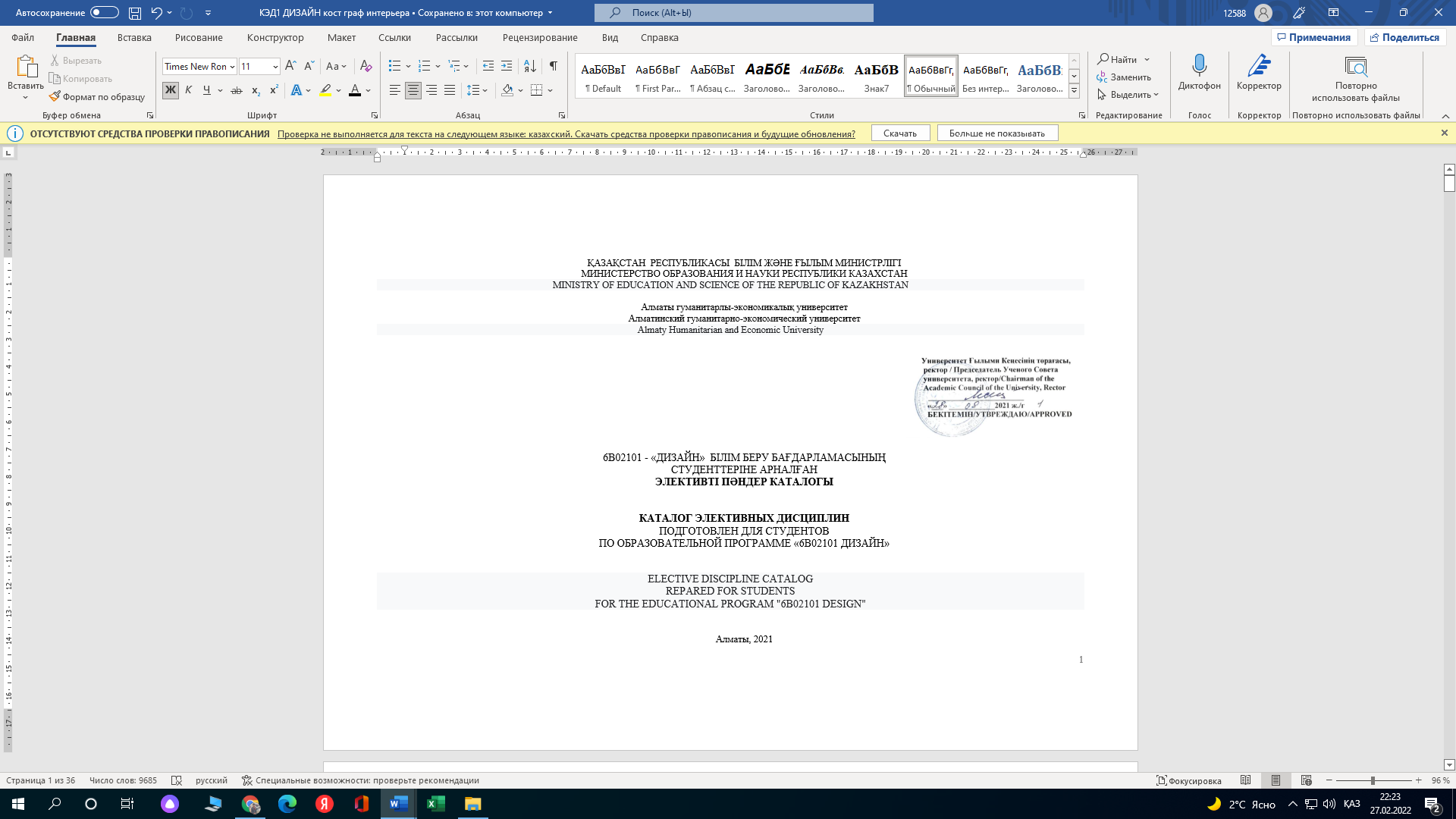 Элективті пәндер каталогы бұл таңдау компонеттерінің құрамына енген пәндердің тізімі болып табылады және ол студенттің оқу траекториясын икемді және жан-жақты анықтауға қажетті жағдайлар жасау үшін қажет. Элективті пәндер каталогы барлық мамандықтар үшін жасалынған және барлық мамандандыруларды қамтиды. Элективті пәндер каталогында мамандықтар пәндерінің бағдарламасының қысқаша мазмұны баяндалған. Пәндерге жазылу тәртібі келтірілген.Каталог элективных дисциплин представляет собой перечень дисциплин, входящих в компонент по выбору для создания возможности гибкого и самостоятельного всестороннего определения траектории обучения студента. Каталог элективных дисциплин составлен для всех специальностей с учетом всех специализаций. В КЭД дано краткое содержание программ дисциплин специальностей. Приведены правила записи на дисциплину.Құрастырған: «Дизайн» кафедрасының аға оқытушысы – Мустафина Ж.Т.Составители: ст. преподаватель кафедры «Дизайн» - Мустафина Ж.Т.Пікір білдіруші/Рецензент: Оқу бөлімінің бастығы\Начальник учебной части / Зам руководителя по вопросам творчества Асанова Б.ЕЖауапты редактор /Ответственный редактор: Оқу-әдістемелік ісі жөніндегі проректор, э.ғ.д., профессор / Проректор по учебно-методической работе, Бекенова Л.М.Оқу-әдістемелік кеңесі мәжілісінде мақұлданды / Каталог элективных дисциплин одобрен на заседании Учебно-методического совета . «         » ___________2021  ж. №       хаттама/протоколУниверситеттің Ғылыми Кеңесіне баспадан шығаруға ұсынылды/Утвержден и рекомендован к изданию Ученым Советом Университета «         » _2021  ж. №        хаттама/протокол МАЗМҰНЫ/ СОДЕРЖАНИЕ/CONTENTТүсініктеме жазбахат...........................................................................................................................................................................................................................Пояснительная записка........................................................................................................................................................................................................................Explanatory note..........................................................................................................................................................................................................................1. Оқытудың кредиттік технологиясы кезінде пәндерге жазылу тәртібі………………………………………………………..................................................Правила записи на дисциплину при кредитной технологии обучения.........................................................................................................................................Rules for enrolling in a discipline with credit technology of education................................................................................................................................................2. Глоссарий..........................................................................................................................................................................................................................................Глоссарий...............................................................................................................................................................................................................................................Glossary............................................ .................................................. .................................................. .................................................. ...........................................3. Студенттерге арналған элективті пәндер каталогы/ Каталог элективных дисциплин подготовлен для студентов/ The catalog of elective disciplines has been prepared for students /.............................................................1-5 курс (5-жылдық).............................................................................................................................................................................................................................1-3 курс (3-жылдық) ..........................................................................................................................................................................................................................1-2 курс (2-жылдық) .............................................................................................................................................................................................................................Түсініктеме жазбахатЭлективті пәндерінің каталогы бір жүйеге келтірілген және қысқаша мазмұндалған элективті оқу пәндерінің тізбесі. Ол студенттерге жеке оқу траекторияларын жан-жақты құруға өздеріне ыңғайлы етіп  жасау мақсатында құрастырылған.Элективті пәндер каталогы университеттің барлық мамандықтары үшін құрастырылады және барлық мамандандырулар мен кәсіби әрекеттердің профильдері  мен түрлерін ескеретін пәндердің спектрлерін камтиды. Мамандықтар бойынша Элективті пәндер каталогында кредит көлемі пәндер циклдері (ЖБП, БП және КП) пәндер кодировкасынының бірыңғай жүйесін сақтай отырып көрсетіледі.  Студенттер эдвайзерлердің көмегімен жеке оқу жоспарларын жасау барысында (ЖОЖ), өздерінің өсу қабілеттерін, мүмкіндіктерін пәннің қоғам және өндіріске қажеттілігін ескере отырып,  Элективті пәндер каталогын пайдаланады.Міндетті пәндер компоненті барлық мамандықтарға арналған Мемлекеттік Жалпы білім беру стандарты бойынша жасалған. Студенттер игеретін мамандықтардың білім беру бағдарламасын жасау үшін (МББС бекіткен). Міндетті компоненттегі пәндерді игеруге тиісті. Сондай-ақ оқуға ұсынылған таңдау пәндері каталогындағы компоненттерден пәнді таңдаулары қажет. Бұл ретте, студент элективті пәндерді таңдауды пәндердің реттілігі мен академиялық өзара байланыс логикасына сәйкес жүзеге асырады.Элективті пәндерді оқытуға  кафедралар  ұсынады. Берілген элективті пәндердің тізбесінен студент өзіне қажетті  пәнді таңдай алады. Осылайша, әрбір  студенттің жеке оқу жоспарлары, оқу пәндерінің циклдері бойынша 2 бөлімнен тұрады: міндетті компонент  және таңдау бойынша компонент (элективті оқу пәндері ).Пояснительная запискаКаталог элективных учебных дисциплин – это систематизированный аннотированный перечень элективных учебных дисциплин. Он составлен с целью создания для студентов возможности самостоятельного, оперативного, гибкого и всестороннего формирования индивидуальной траектории обучения.Каталог элективных дисциплин составляет для всех специальностей университета и охватывает весь возможный спектр дисциплин, учитывающий все специализации, профили и виды профессиональной деятельности. В КЭД дается краткое содержание программ дисциплин специальности. В КЭД специальности указываются циклы дисциплин (ООД, БД, ПД) с наблюдением единой системы кодировки дисциплин, объем в кредитах. Каталог элективных учебных дисциплин используется студентом под руководством эдвайзера при составлении индивидуального учебного плана студента с учетом его индивидуальных способностей, перспективы роста, потребностей общества и производства.Дисциплины обязательного компонента установлены Государственным общеобязательным стандартом образования по специальности и изучаются всеми без исключения студентами данной специальности. Чтобы сформировать свою образовательную программу, студент должен освоить все дисциплины обязательного компонента (установленные ГОСО) в соответствии с типовым планом, а также выбрать для изучения из предложенного каталога дисциплины компонента по выбору. При этом элективных дисциплин студент должен осуществлять в соответствии с логикой академической взаимосвязи и последовательности дисциплин.Элективные учебные дисциплины предлагаются для изучения кафедрами. Из всего перечня элективных учебных дисциплин студенты могут выбрать те, которые интересны именно им. Таким образом, индивидуальный учебный план обучающего по каждому циклу учебных дисциплин будет включать в себя 2 раздела: Обязательный компонент и компонент по выбору (элективные учебные дисциплины)ОҚЫТУДЫҢ КРЕДИТТІК ТЕХНОЛОГИЯСЫ КЕЗІНДЕ ПӘНДЕРГЕ ЖАЗЫЛУ ЕРЕЖЕСІСтуденттер оқу пәндерін таңдау мен пәндерге жазылуды Қазақстан Республикасының Білім және ғылым министрінің 2011 жылғы 20- сәуіріндегі  №152 бұйрығымен бекітілген (өзгерістер мен толықтырулар  2018 жылғы 12 қазан № 563 ), Кредиттік оқыту жүйесі Ережелеріне сәйкес жүргізеді.  Студенттердің пәндерін тіркеу процесіне  тіркеу кеңсесі эдвайзерлерді қатыстыра отырып жүргізеді. Студенттер міндетті компонент пәндерін қоса есептегенде және оқытудың оқу жоспарында қарастырылған, тиісті логикалық траекториясын сақтай отырып, өздерінің жеке оқу жоспарларын қалыптастыру барысында  жылына кем дегенде 30 кредит жинауы қажет. Пәндерді оқытудың ыңғайлы траекториясы студенттің ЖОЖ  пререквизиттері мен постреквизиттері негізінде камтамасыз етіледі. Әрбір студенттің жеке оқу жоспары негізінде білім алу траеториясын анықтайды.  Студенттің жеке оқу жоспары Студенттің оқу пәндеріне тіркеу рәсімі белгіленген тәртіп негізінде, алдын-ала жазылу нәтижесінде оқудың барлық кезеңінде қалыптастырылады және әрбір оқу жылында судент тарапынан эдвайзердің көмегімен түзетіліп отырады. Студенттің жеке оқу жоспары Оқу әдістемелік ісі жөніндегі проректор тарапынан бекітіледі және ол үш дана етіп жасалады: бір данасы оқу бөлімінде, оқытушылардың оқу жұмысының көлемін анықтау мен студенттер тарапынан оқу жоспарының орындалуына бақылау жасауды қамтамасыз ету үшін сақталады, екіншісі – Тіркеу кеңсесінде, қорытынды бақылау мен аттестацияны ұйымдастыру үшін, ал үшіншісі – студентке беріледі.Кафедралар мамандықтарының, маманданулардың және пәндердің презентациясын ағымдағы оқу жылының 15 наурызына дейін мамандықтардың, маманданулардың, факультет деканының бекіткен кестесіне сәйкес, ұйымдастыруы қажет.     Жалпы пәндердің жазылу барысы 2 кезеңнен тұрады.1-кезеңде студенттер эдвайзерлер көмегімен келесі оқу жылында оқытылатын пәндерінің тізімін жасайды.2-кезеңде, сабақ кестесі бекітілген соң, өздерінің жеке оқу жоспарларына, тиісті түзетулер енгізеді.  1 курс студенттері өздерінің жеке оқу жоспарларын ағымдағы жылдың  31 тамызына дейін құрастырады. Негізінде, 1-курс студенттерінің оқу жоспарларына тек қана міндетті пәндер топтамасы ғана енгізіледі.  Оқу жылының барысында оқу жоспарларына өзгерістер енгізілмейді.Студенттер өзінінің келесі оқу жылына арналған жеке оқу жоспарын 15 наурыздан 25 наурызға дейін кесте бойынша құрастыралы. Студенттердің оқу жылына пәндерге жазылуын ұйымдастыру жауапкершілігі эдвайзерлерге жүктеледі. Өткен оқу жылында академиялық қарыздары бар студенттер емтихан сессиясы аяқталған соң, 1 шілдеге дейін өздерінің оқу жоспарларына түзетулер енгізеді. Әрбір пән бойынша студенттердің топтардағы ең аз саны белгіленеді, ал оқытушылар үшін – академиялық ағындағы немесе топтағы студенттердің ең көп саны белгіленеді.Ағымдағы жылдың 10-маусымына дейін белгілі бір пәнге белгіленген саннан аз студенттер жазылса, онда пән ашылмайды және ол пән кафедраның оқу жүктемесіне енгізілмейді. Бұл туралы Тіркеу кеңсесі тиісті хабарламаны кафедра жанындағы  жарнама тақтаға іледі немесе университеттің білім беру сайтына салады.  Студенттер жекелеген пәндерді басқа оқу орындарында оқи алады, ол пәндер тізімі университеттің ғылыми кеңесінің шешімімен белгіленеді. Студенттерді тіркеу жазу процесі келесі кезеңдерден тұрады:мамандықтардың оқу жоспарлары мен бағдарламаларымен таныстыру,таңдау пәндерінің, кафедралар тарапынан өткізілетін  таныстырылымына қатысу;эдвайзерлермен кездесу және жеке оқу жоспарын, таңдау пәндерін талқылау;тіркеу кеңсесі тарапынан берілетін, тіркеу өтініштерін толтыру;таңдалған пәннен бас тарту тәртібімен танысу;пәндерге тіркеуге келісім беруді растау.1 курс студенттерін таңдау пәндеріне тіркеу процедурасы студенттерге кредиттік технологияның принциптерін, кадрларды дайындау жүйесін түсіндіруден, университетпен танысудан және пәндерге жазылудан тұрады. Пәндерге  тіркеуге берілетін рұқсат алдыңғы семестрдегі міндетті пәндерді оқып бітірген студенттерге беріледі. Соңғы курстардың студенттеріне пәндерге тіркелуге, тек қана алдыңғы семестрлердегі пәндерді нәтижелі түрде тапсырған, тиісті кредиттерді жинаған және  университет тарапынан белгіленген өту деңгейінің балы (GPA) барларына рұқсат беріледі. Өзінің білім алу траекториясын жоспарлау барысында студенттер басқа академиялық топтар мен ағындардағы, мамандықтардағы студенттермен бірге қосымша 1-2 пәндерді немесе басқа оқу орнындағы 1-2 пәндер ақылы түрде оқуға деген өтініштерін бере алады. Бұл ретте студенттер Алматы университеті ректорының атына өтініш жазып, оған басқа оқу орнынының студентін пәндерге қосымша жазуға келісімін берген анықтамасын қоса тігеді. Анықтамаға таңдалған оқу орнының ректоры тарапынан қол қойылып мөр басылады. Курс аяқталғаннан кейін студент оқыған оқу орнының мөрі басылған, сабақтың бағасы мен кредиттер саны көрсетілген емтихан нәтижесі бар  емтихан тізбесін өткізеді.Правила записи на дисциплину при кредитной технологии обученияОбучающиеся осуществляют выбор дисциплин и их регистрацию  в соответствии с Правилами КСО, утвержденными приказом МОН РК от 20.04.2011 г.  № 152 (с изменениями и дополнениями от 12 октября 2018г. № 563) и рабочим учебным планом специальности университета. Запись обучающихся на изучение дисциплин организовывает офис- регистратора с привлечением эдвайзеров. Обучающийся при  формировании индивидуального учебного плана должен освоить дисциплины в объеме не менее 30 кредитов в год, включая все дисциплины обязательного компонента текущего курса, при соблюдении логической траектории обучения, предусмотренного учебным планом.Гибкость траектории изучения дисциплин в ИУП студента обеспечивается, благодаря корректировкам с помощью пререквизитов и постреквизитов.    ИУП определяет образовательную траекторию каждого обучающегося отдельно. ИУП формируется по предварительной записи обучающихся на учебные дисциплины (Enrollment) в установленном порядке в офисе Регистратора на весь период обучения и корректируется на каждый учебный год лично обучающимся с помощью эдвайзера.  Индивидуальный учебный план студента утверждается деканом факультета в трех экземплярах: один хранится в деканате, используется для расчета трудоемкости учебной работы преподавателей и служит основой для осуществления контроля за выполнением обучающимся учебного плана, второй передается в офис Регистратора для организации итогового контроля и аттестации, третий вручается обучающемусяКафедры организовывают презентации специальностей, специализации и дисциплин до 15 марта текущего  учебного года согласно графику, утвержденного проретором по УМР.  Процедура записи на дисциплину осуществляется в 2 этапа. На 1 этапе обучающийся совместно с эдвайзером составляет список изучаемых дисциплин на следующий учебный год. На 2 этапе после формирования расписания занятий вносит коррективы в свой индивидуальный план, определяясь со временем и преподавателем. Обучающийся первого курса составляет свой индивидуальный план до 31 августа. Как правило, в учебный план специальности 1 курса включаются только обязательные дисциплины.  Изменения в индивидуальный план в течение учебного года не допускаются.  Обучающийся составляет свой индивидуальный план на следующий учебный год в период с 15 по 25 марта по графику.Ответственность за осуществление записи обучающихся на дисциплины возлагается на эдвайзеров. Эдвайзеры обязаны отчитываться перед администраторами о ходе записи на дисциплины. Обучающийся, имеющий задолженность, корректирует  свой индивидуальный план дополнительно после завершения экзаменационной сессии до 1 июня.  По каждой учебной дисциплине устанавливается  минимальное число обучающихся, необходимое для изучения дисциплины, а для преподавателя – максимальное число обучающихся в академическом потоке  (группе) по дисциплине.В случае если на данную дисциплину в срок до 10 июня записалось число обучающихся меньше минимально установленного, то дисциплина не открывается и не вносится в нагрузку кафедры. Офис-регистратора делает об этом объявление на информационном стенде факультета и / или на страницах образовательного портала (сайте) университета.          Обучающийся имеет право изучать некоторые дисциплины в другом высшем учебном заведении, указанном в перечне, утвержденном на Ученом Совете университета. Процедура регистрации студентов включает следующие этапы:ознакомление с учебным планом специальности и программами,посещение презентаций курсов по выбору, проводимых кафедрами;встреча с эдвайзерами и обсуждение индивидуального плана, курсов по выбору;заполнение форм регистрации, которые представляет Офис регистратора с указанием обязательных курсов, курсов по выбору и альтернативные курсов, если выбранные курсы окажутся недоступными;ознакомление с условиями отказа от выбранного курса;подтверждение согласия о регистрации на курсыПроцедура регистрации студентов первого курса начинается с разъяснения принципов кредитной технологии обучения, системой подготовки кадров, знакомства с университетом, записи на дисциплины в установленные деканатом сроки. Разрешение для регистрации на курсы начиная со второго и последующие семестры получают те студенты, которые прошли все обязательные курсы, предшествующие обучению (пререквизиты). Доступ к регистрации на последних курсах получают только те студенты, которые успешно изучили дисциплины предыдущего семестра и набрали требуемое количество кредитных часов, имеют по успеваемости установленный университетом средний академический балл (GPA). В ходе планирования своей образовательной траектории студент имеет право заявить о своём желании прослушать 1-2 дисциплины со студентами других академических потоков и специальностей, либо 1- 2 альтернативных курсов учебного плана в другом вузе РК на платной основе. В этом случае студент подаёт заявление на имя ректора Университет Алматы , подкреплённое справкой выбранного вуза о согласии при студента Университет Алматы  временным слушателем курса. Справка подписывается ректором и заверяется гербовой печатью выбранного вуза. По окончании курса студент предоставляет в офис регистратора экзаменационную ведомость, заверенную гербовой печатью вуза, с указанием оценки знаний и количества присвоенных кредитов.ГЛОССАРИЙКредиттік технологиясының негізгі ұғымдарына: Университетте кредиттік технология бойынша оқытуды ұйымдастыру жолға қойылған, ол үшін сіздер келесі түсініктерді білулерінің қажет:Академиялық күнтізбе(Academic Calendar) – оқу жылы барысындағы демалыс күндері (демалыс және мерекелер) көрсетілген оқу және бақылау шараларын, іс-тәжірибелерді өткізу күнтізбесі.Академиялық дәреже (Degree) – қорытынды аттестаттау нәтижесі бойынша білім беру ұйымы ұсынатын білім алушылардың тиісті оқу бағдарламаларын меңгеру дәрежесі.Академиялық кезең (Term) – білім беру ұйымы таңдаған семестр, триместр, квартал сияқты үш оқу түрінің біріндегі теориялық оқу кезеңі.Білім алушының акдемиялық рейтингісі (Rating) – аралық аттестаттау (қорытынды бақылау) нәтижелері бойынша құрастырылатын білім алушының бағдарламалық материалды меңгеру деңгейінің сандық көрсеткіші.Жалпы білім беру пәндері ЖБП (General Education Requirement – GER) - әлеуметтік – гуманитарлық және ғылыми пәндердің циклы.Міндетті компонент – студенттердің оқу бағдарламасының барысында міндетті түрде оқитын пәндері.Таңдау компоненті (Electives) – кез – келген академиялық кезеңде білім алушының таңдап алған элективті оқу пәні.Кредит (Credit, Credit – hour) – білім алушы/оқытушының оқу жұмысы көлемін өлшейтін бірегейленген бірлік. Әр пәннің көлемі білім берудің мемлекеттік жалпыға міндетті стандарты және  үлгілік оқу жоспарлары  негізінде кредиттермен айқындалады. Бір кредит 30  сағатқа тең.Білім алушыларды мемлекеттік қорытынды аттестаттау (Qualification Examination) –  білім алушылардың мемлекеттік жалпыға міндетті білім беру деңгейіне сәйкес стандартты қандай деңгейде меңгергенін анықтау мақсатында өткізілетін рәсім, оның қорытындысы бойынша білім алғаны жайлы құжат беріледі (диплом).Постреквизиттер (Postrequisite) – пәнді оқыту негізінде алынған білімдерді қолданатын басқа пәндер жиынтығы.Пререквизиттер (Prerequisite) – оқылатын пәнді игеру үшін қажетті білімдер мен дағдылардың жинағы.Пән бағдарламасы (Syllabus) – оқытылатын пәнді сипаттайтын, оның мақсаттары мен міндеттерін, қысқаша мазмұнын, әр сабақтың тақырыптарын, өздік жұмыс тапсырмаларын, әдебиеттер тізімін, консультация уақытын, білім алушы білімінің рейтингтік бағалау сипаттамасын, оқытушы талаптарын көрсететін оқу бағдарламасы; білім алушының өзіндік жұмысы – оқу әдістемелік әдебиеттермен қамтамасыз етілген және тестілеу, бақылау жұмыстары, коллоквиумдар, рефераттар, шығармалар және есеп беру сияқты өздік жұмыстарын жүргізу; оқытушының жетекшілігімен білім алушының өздік жұмысы – кестеде көрсетілген уақыт бойынша білім алушының оқытушы жетекшілігімен орындайтын жұмысы.Тьютор (Tutor) – білім алушылардың өздік жұмыстарына жетекшілік ететін, сонымен қатар оқу материалдарын меңгеру және жеке оқу жоспарларының орындалуына бақылау жасайтын оқытушы.Эдвайзер (Advisor) – оқу траекториясын, мамандық таңдау негізінде көмектесетін (жеке оқу жоспарын құрастыруда) және білім беру бағдарламасын оқу кезеңінде меңгертуді қамтамасыз ететін, жетекші қызметін атқаратын оқытушы.ГЛОССАРИЙК основным понятиям и определениям применяемым при кредитной технологии обучения относятся:Академический календарь (Academic Calendar) – календарь, где обозначены даты проведения учебных и контрольных мероприятий в течение учебного года с указанием дне отдыха.Академическая степень (Degree) –  степень, присуждаемая выпускнику высшим учебным заведением по результатам освоения полной программы обученияАкадемический период(Term)– периодобучения, определяемый высшим учебным заведением в одной из 3 форм: семетра (15 недель), триместра(10 недель) и квартала (8 недель)Академический рейтинг обучающегося (Rating) – количественный показатель уровня овладения обучающимся программного материала, составляемый по результатам промежуточной аттестации (итогового контроля).Запись на учебную дисциплину – процедура предварительной записи обучающихся на учебные дисциплины в порядке, установленном учебным заведением.Итоговая государственная аттестация обучающихся (Qualification Examination) – процедура, проводимая с целью определения степени усвоения ими государственного общеобязательного стандарта соответствующего уровня образования, по результатам которой выдаётся документ об образовании (диплом).Итоговый контроль (Final Examination) – проверка учебных достижений обучающихся, проводимая после завершения изучения учебной дисциплины, в период промежуточной аттестации по завершению академического периода; формой проведения итогового контроля является экзамен: устный, письменный, тестирование.Компонент по выбору (Electives) – перечень учебных дисциплин и соответствующих минимальных объемов кредитов или академических часов, предлагаемых высшими учебными заведениями, выбираемых студентами самостоятельно и изучаемых в любом академическом периоде.Контроль учебных достижений обучающихся – проверка образовательных достижений обучающихся по конкретной дисциплине на основе контрольных заданий различного вида (письменных работ, тестов, практических работ, портфолио, устных опросов и др.); он подразделяется на текущий контроль, рубежный контроль и итоговый контроль.Кредит (Credit, Credit-hour) – унифицированная единица измерения объёма учебной работы обучающегося/преподавателя. Один кредит равен 1 академическому часу аудиторной работы обучающегося в неделю на протяжении семестра. Каждый академический час лекционных, практических (семинарских) и студийных занятий обязательно сопровождается 2 часами (100 минутами) самостоятельной работы студента (СРС) в бакалавриате.Обязательный компонент – перечень учебных дисциплин и соответствующих минимальных объемов кредитов, установленных государственными общеобязательными стандартами образования и изучаемых студентами в обязательном порядке по программе обучения.Описание дисциплины (Course Description) – краткое описание дисциплины (5-8 предложений).Постреквизиты (Postrequisite) – дисциплины, содержащие перечень знаний, умений, навыков и компетенций, необходимых для освоения последующих дисциплин.Пререквизиты (Prerequisite) – дисциплины, содержащие перечень знаний, умений, навыков и компетенций, необходимых для освоения изучаемой дисциплины; инструмент, с помощью которого регулируется курс обучения при переводе студента.Проходной балл (Grade Point Average – GPA) – средневзвешенная оценка уровня учебных достижений обучающегося по выбранной программе (отношение суммы произведений кредитов на цифровой эквивалент баллов оценки итогового контроля по дисциплине к общему количеству кредитов за текущий период обучения).Рубежный контроль успеваемости (Midterm Examination) – периодическая проверка учебных достижений обучающихся, проводимая согласно утвержденному академическому календарю преподавателем, ведущим учебные занятия.Силлабус – учебная программа дисциплины, включающая в себя описание изучаемой дисциплины, ее цели и задачи, тематический план, отражающий продолжительность каждой темы, краткое их содержание, задания самостоятельной работы, время консультаций, расписание рубежного контроля, список литературы, требования преподавателя и критерии оценки; Самостоятельная работа студента (СРС) – работа по определенному перечню тем, отведённых на самостоятельное изучение, обеспеченная учебно-методической литературой и рекомендациями, контролируемая с помощью тестов, контрольных работ, коллоквиумов, рефератов, сочинений, отчётов и т. д. по решению преподавателя, ведущего дисциплину; Самостоятельная работа студента под руководством преподавателя – работа студента в непосредственном контакте с преподавателем, указанная в расписании.Текущий контроль успеваемости – систематическая проверка учебных достижений обучающихся по каждой теме и/или разделу учебной дисциплины, проводимая преподавателем, ведущим учебные занятия.Тьютор – преподаватель, ведущий учебные занятия и выступающий в роли академического консультанта студента по освоению конкретной дисциплины.Учебные достижения обучающихся – знания, умения, навыки и компетенции обучающихся, приобретаемые ими в процессе обучения и отражающие достигнутый уровень развития личности.Эдвайзер (Advisor) – преподаватель выпускающей кафедры, обеспечивающий функции академического наставника обучающегося по соответствующей специальности, оказывающий содействие в выборе траектории обучения (формировании индивидуального учебного плана) и освоении образовательной программы в период обучения.АЛМАТЫ ГУМАНИТАРЛЫ-ЭКОНОМИКАЛЫҚ УНИВЕРСИТЕТІАЛМАТИНСКИЙ ГУМАНИТАРНО-ЭКОНОМИЧЕСКИЙ УНИВЕРСИТЕТ ALMATY HUMANITARIAN-ECONOMIC UNIVERSITY6В02101 - «ДИЗАЙН»  БІЛІМ БЕРУ БАҒДАРЛАМАСЫНЫҢСТУДЕНТТЕРІНЕ АРНАЛҒАН ЭЛЕКТИВТІ ПӘНДЕР КАТАЛОГЫКАТАЛОГ ЭЛЕКТИВНЫХ ДИСЦИПЛИНПОДГОТОВЛЕН ДЛЯ СТУДЕНТОВПО ОБРАЗОВАТЕЛЬНОЙ ПРОГРАММЕ «6В02101 ДИЗАЙН»  ELECTIVE DISCIPLINE CATALOG  REPARED FOR STUDENTSFOR THE EDUCATIONAL PROGRAM "6B02101 DESIGN"Алматы, 2021КАТАЛОГ ЭЛЕКТИВНЫХ ДИСЦИПЛИН Код и классификация образования: 6B02 Искусство и гуманитарные наукиНаправление подготовки: 6В021 ИскусствоОбразовательная программа: 6В02101 Дизайн (костюма)Срок обучения – 5 летКАТАЛОГ ЭЛЕКТИВНЫХ ДИСЦИПЛИН6В021 «Искусство»Для компонента по выбору ОП 6В02101 – «Дизайн» (графический)Бакалавр искусства по образовательной программе 6В02101 «Дизайн»Срок обучения - 5 летКАТАЛОГ ЭЛЕКТИВНЫХ ДИСЦИПЛИН6B02 Искусство и гуманитарные науки: 6В021 ИскусствоДля компонента по выбору специальности 6В02101-03 «Дизайн» (интерьера)Бакалавр искусства по образовательной программе: " Дизайн "Срок обучения – 5 лет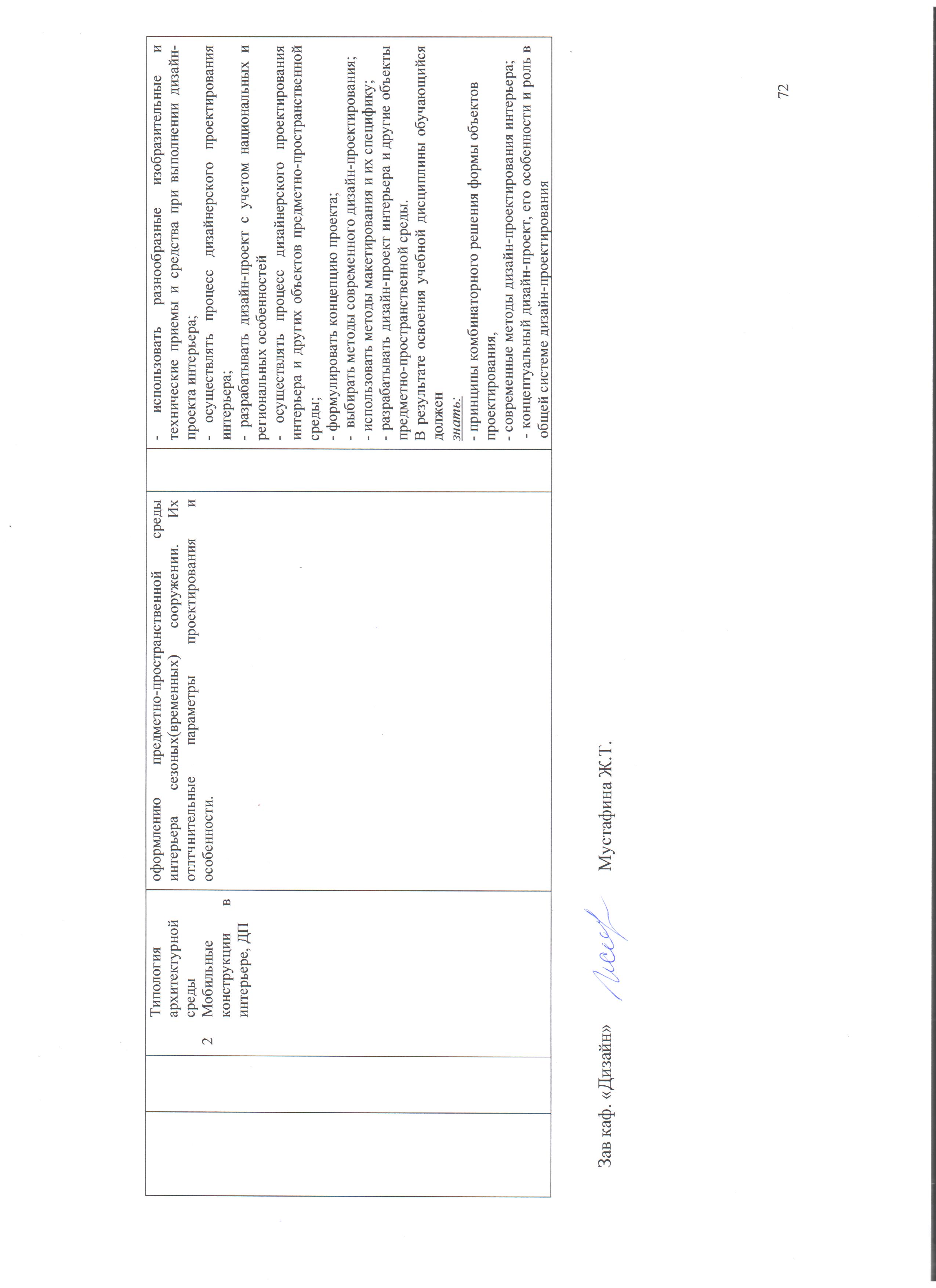 Код Кол-во кредитов1. Пререквизиты2. ПостреквизитыДисциплинаКурс,СеместрОжидаемые результаты от изучения дисциплины123456Cvet120841.История искусствОсновы дизайнаРисунок1;2.Живопись; Рисунок 2; Композиция; Эскизная графика.ЦветоведениеИзучение основ искусства цвета, приобретение навыков в решении цветовых и колористических задач осуществляется на лекционных занятиях, где излагается теоретическая часть, анализируются работы, выполненные в различных областях искусства архитектуры и дизайна, а также путём выполнения практических упражнений и работ.1(2)Знать: основные теоретические понятия и специфические термины цветоведения; культурно-исторические цветовые традиции и символику цвета в разных культурах; психологию и уровни восприятия цвета, цветовые ассоциаций; теорию изобразительных возможностей двух-, трех-, многотоновых ахроматических и хроматических композиций,  принципы организаций гармоничных сочетаний цветов в хроматических композициях . Уметь:эффективно использовать полученные знания и выработаны навыки в проектной деятельности; выбирать оптимальные цветосочетании для конкретных заданий; заниматься самообразованием, использовать в практике достижения науки и практики; проводить самостоятельные колористические изыскания, проявляя творческий подход к проектам.Col 230441.История искусствОсновы дизайнаРисунок1;2.Живопись; Рисунок 2; Композиция; Эскизная графика.КолористикаДисциплина «Колористика» является базой при изучении целого рядадисциплин, где необходимы знания об основных закономерностях гармонизации цветадля решения различных художественных задач у творческих специальностей.  Развивает профессиональные качества, необходимые будущим специалистам в профессиональной области, развивает и формирует у студентов знания основ, чувства цвета, цветового зрения и эстетического вкуса.1(2)Знать:- основные законы и научные основы колористики;- специфику воздействия цвета на человека;- особенности применения цвета в изобразительном искусстве, дизайне и рекламе.Уметь:- грамотно решать задачи гармонизации цвета в художественном творчестве;- использовать язык воздействия цвета на человека при выполнении графических, живописных, декоративных и оформительских работ;- грамотно подбирать, смешивать и сочетать цвета в различных изобразительных техниках;- анализировать цветовое решение художественных произведений изобразительного, декоративно-прикладного искусства и дизайна.  VBI 120651.Рисунок 1; Композиция; Живопись 12.Эскизная графика.Рисунок 2Цель изучения дисциплины: научить студентов объемно-пространственному восприятию и конструктивно-пластическому мышлению, основным методом становится объемное рисование.          Изучение различных техник, жанров и манер рисунка и графики; сложный натюрморт и портрет в интерьере; пейзаж. Графический анализ предметов, среды, фигуры человека. Изображение трехмерного пространства и форм предметов в нем. Анатомическая гипсовая голова. Человек. Портрет живой головы в интерьере. Краткосрочные рисунки портрета, полуфигуры и фигуры человека. Рисунок торса Венеры. Рисунок фигуры человека в одежде.2 (3)Уметь:- Грамотно создавать изображения с натуры, по памяти, по воображению- Создавать законченную академическую картину, при этом проходить через все этапы творческого процессаЗнать: основы построения реалистических изображений в соответствии с линейной, наглядной и воздушной перспективы, теории теней, пластической анатомии.stris320951.Рисунок 1; Композиция; Живопись 12.Эскизная графика.Стилизованный рисунокРабота с применением и использованием разных графических материалов. Рисование бытовых и гипсовых предметов с последующим изображением портрета человека. Применение и использование стилизации и декоративности. Предмет состоит из практических занятий.2 (3)Знать: -основыне графические инструменты и материалы. Основные графические средства: линия, точка, штрих, пятно, тон.-основные приемы линейно-графических и тонально-графических форм-средства гармонизации художественной формы-специфику изобразительной работы на различных этапах проектирования, Законы построения двухмерной композиции.-разрабатывать эскизы проектного замысла, владеть средствами графического изображения проекта, пользоваться научной и технической информацией, с целью обоснования, разъяснения и защиты новых идей, собственных проектов. -основные приемы пластической моделировки объемной формы, основные приемы графической моделировки объемной формыПонимание:Основное графическое средство: линия, точка, штрих в станковой и декоративной композиции;--различать реалистический образ от декоративного и обстрактного-принципа стилизации и трансформации природных форм графическими средствами-выполнять изображения объектов дизайна в черно-белой графике. изображение пером и тушью элементов антуража и стаффажаПрименение:-Знание основ и теоретических понятий дисциплины, а также специфической терминологии-способность к анализу и осмыслению формы и содержания изображения с целью их пеосмысления и поисков новых соотношений-навыков работы с оборудованием и материалами, пользоваться техникой создания продуктов дизайна-современных тенденций и пути развития изобразительных приемов и технологийграфические средства при создании орнаментальных композиций с растительным, геометрическим и зооморфным мотивами-Графических и пластических средств при передачи различных текстурных, рельефных и фактурных поверхностейKom 220951.Рисунок; Живопись; История искусства.2.Композиция по профилюКомпозиция 1Данная дисциплина предусматривает ознакомление студентов с основными законами и понятиями композиции в объекте дизайна, применение навыков практического применения композиционных законов при создании проектов, изделий и объектов дизайна, как в графическом дизайне, так и при проектировании сувенирной продукции наружной и внутренней рекламы, предметах одежды и интерьера2(3)Знать:-основные законы композиции, средства гармонизации художественной формы, графические и пластические средства. Основые виды композиции: плоскостную, фронтальную, объемно-пространственную и глубинно-пространственную-свойсво цветового круга, родственные, контрастные, родственно-контрасные, теплые и холодные, а также тон, светлота, насыщенность.Иметь представление:-использование графических и пластических средств, законов композиции, сочетания родственных, контрастных, нюансных цветовых отношений для достижения гармоничного единства при создании различных объектов дизайна.Уметь:-проектирование плоскостной, фронтально-пространсвенной, объемной и глубинно-пространственной композиции графическими и пластическими средствами.-во всех сферах дизайнерской и проектной деятельности.-граматно использовать закономерности и принципы формообразования объектов дизайна-пользоваться различными приемами свето-графической и объемной обработки материалов.-закономерности зрительного и ассоциативного восприятия светотональных отношений цвета и конфигурационных качеств пространства и формы.CCOST 24055 кр1. Рисунок;Цветоведение 2. Проектирование изделий легкого ассортимента;Проектирование изделий верхнего ассортиментаКомпозиция костюмаПропорциональная схема построения человеческой фигуры с опорой на две ноги (вид спереди). Пропорциональная схема построения человеческой фигуры с опорой на две ноги (вид сзади). Пропорциональная схема построения человеческой фигуры с опорой на одну ногу. Пропорциональная схема построения человеческой фигуры в различных вариантах рук и ног. Пятно и силуэт.  Пятновоерещение фигуры, отдельно напоминающей человека в одежде - форэскизы.  Создание копий (по журналам) моделей на тему «Школьная форма». Создание копий (по журналам) моделей на тему «Деловые костюмы». Создание копий (по журналам) моделей на тему «Осень-зима». Средства композиции: пропорции и пропорционирование. Виды пропорции, их графическое изображение. Схема соотношения контрастных форм в композиции костюма. Контраст в композиции костюма на основе ч/б тонов.   Нюанс. Метр и ритм. Зрительные иллюзии в костюме. Иллюзии сокращения объема. Разработка бытового дизайна по ассоциации «Кухня».  Модели одежды по ассоциации «Город»  2 (3)знать: представление об изобразительных средствах и приемах рисования;изобразительную грамоту и основы пластической анатомии;уметь воспринимать натурную постановку и рисовать с натуры, по памяти и по представлению;иметь опыт работы рисовальными материалами - выполнение карандашом, кистью и гуашью или акварелью, пером и тушью, постановочного натурного рисунка - фигуры человека, стопы ноги человека, кисти руки.IMK 221131.История искусства; Основы дизайна.2. Современные тренды в дизайне интерьера.История материальной культуры и дизайнаОдна из частей целостной человеческой культуры, где природный материал и объект превращаются в вещественный, в предмет, созданный творческой деятельностью человека.Это предметы ремесел, производства, техника, сооружения, орудия труда, т.е. артефакты, — все, что сделано руками; культура труда и материального производства, быта, культура места жительства.2(3)Знать: основные периоды в развитии истории искусства;стилевые особенности искусства Востока и Запада;творчество наиболее известных мастеров;хронологические рамки развития мирового искусства;определять основные стилевые направления в искусстве;Иметь представление: основ теоретических знаний в области мирового искусства;владения терминологией, принятой в искусстве, в обозначении основных стилей.Уметь:в способности использовать полученные знания для более глубокого освоения смежных дисциплин.в способности ориентироваться в хронологических рамках развития мирового искусства;в вопросах определения основных стилевых направлений в искусстве;в способности применять терминологию и основные понятия в искусстве.His2131.История искусства; Основы дизайна;2. Современные тренды в дизайне История ИЗО Казахстана и зарубежных странДисциплина подразумевает изучение изобразительного искусства Казахстана и зарубежных стран XIX-XX вв. – особенности исторического времени. Изменения в мировоззрении в разные исторические эпохи и отражение этого процесса в искусстве. Преемственность и новаторство в развитии искусства, искусство Казахстана в новое время - XX века и суверенного КазахстанаВ программе дисциплины «История ИЗО Казахстана и зарубежных стран» рассматриваются основные явления истории искусства Казахстана и зарубежных стран, связанные со сложением науки об искусстве и её исследовательских приёмов.2(3)- современные научные стратегии и методологические принципы, применяемые в исследованиях по истории искусства; - теорию искусствоведения; - историографию искусствоведения; - всеобщую и отечественную историю искусства; - творчество художников, оказавших влияние на сложение мировой и отечественной истории искусства. Уметь: - использовать знания фундаментальных и прикладных дисциплин; - анализировать и объяснять историко-культурные, формально-образные, семантические, социокультурные и другие аспекты в эволюции истории искусства, а также роль индивидуальной и цивилизационной составляющей в развитии процессов всеобщей истории искусства и истории отечественного искусства. Teс220751. Рисунок, Живопись, Композиция2. Эскизная графика в одеждеЖивопись 2Главной целью изучение курса «живописи II» является развитие творческой способности, эстетического вкуса и профессионального мастерства студентов, последовательно научить их рационально использовать графические средства в рисовании и проектировании. Обеспечить будущих художников-дизайнеров знаниями в области живописи, последовательно научить их рационально использовать графические средства в рисовании и проектировании.2(3)Знать: техники и технологии живописи, поэтапное усложнение поставленных задач, передача гипсовых частей тела, принципы трансформации и теория гармонических сочетании цветов. Уметь рисовать: длительные постановки, отличающиеся высокой колористикой и светотенью, доскональной проработкой деталей и работы в целом; краткосрочные работы на умение быстро и профессионально передать пластику движения фигуры, пятновые наброски и зарисовки (голова в разных поворотах, кисти рук, стопа), обладание техническими средствами и приемами работы, различными живописными материалами, гуашь, акварель, темпера и т.д.    Bred 24045 кр1Композиция костюма, История костюма, 2. Проектирование изделий легкого ассортимента; КМО Проектирование изделий верхнего ассортиментаМакетированиеОсновы теоритических знаний по макетированию костюма различными методами. Основные знания по взаимосвязи ткани и макетируемого изделия Основная специфика выполнения моделей или деталей со сложными драпировкамиИсторически сложившиеся способы моделирования (4 основных способа формообразования). Их действия в практике современного формообразования. Взаимосвязь новых тканей и новых приемов создания формы. Основные пропорции женской фигуры. Знакомство с актуальными, на современном этапе, методами наколки для моделирования одежды. 2(3)Знать: все приемы и способы макетирования одежды; процесс макетирования поясных и плечевых изделий, взаимосвязь пластики и свойств различных текстильных материалов и взаимосвязь объема, формы и пропорциональных отношений со спецификой материалов, в макетируемом изделииуметь выполнить макеты изделий в соответствии с графическими эскизами; работать с промышленным манекеном, уметь подготовить манекен к наколке;-знать последовательность наколки в замисимости от покроя и формы модели;-уметь наметить конструктивные линии для последующего переноса на базовую основу (особенности фигуры или кроя);3DM 330251.Графические программы2. Трехмерное моделирование3д моделированиеДисциплина предполагает разработку визуальных объёмных образов желаемого объекта (одежды, предмета интерьера, графической продукции и т п). Понятие об электронно-геометрической модели объекта. Выполнение чертежи любого среза, в любом изображении под выбранным углом. Подгонка параметров всего изделия, производить расчеты любого показателя или коэффициента. Визуализация макета.5(9)Знать: Понятие 3D моделирования, этапы построения 3D моделей
Особенности представления 3D графикиНазначение 3D редактора 3DS Max и его возможностиУметь: создавать 3D модели для обучения, демонстрации учащимся.Модифицировать 3D модель с применением логических операций, лофтинга, модификаторовСоздавать 3D модели в среде 3DS MaxИметь навыки: Технологией создания 3D моделейМетодами получения, обработки и передачи 3D моделиНавыками разработки 3D моделей учебного назначения в среде 3DS MaxKMP 430551.Графические программы2. Трехмерное моделированиеНовые технологииЦель — изучение основных классов моделей и методов моделирования, принципов построения моделей процессов, методов формализации, алгоритмизации и реализации моделей на компьютере.5(9)Задачи дисциплины:• ознакомить студентов с понятием модель системы, классификацией моделей;• рассмотреть основные подходы к созданию моделей систем различного назначения;• дать глубокие и систематизированные знания о методологии создания различных моделей;• рассмотреть основы разработки имитационных моделей процессов;• дать основы построения функциональных моделей.знать:• виды моделей и их классификацию;• понятие математической модели;• структуру процесса моделирования;• роль моделей в процессе изучения сложных систем;• основные методы построения и анализа моделей систем.уметь:• проводить систематизацию и классификацию моделей;• формулировать цели разработки и функционирования моделей;• выделять составляющие сложных систем;• классифицировать модели;• использовать основные методы построения и анализа моделей систем;• проводить и планировать моделирование на ЭВМ;• проводить анализ и интерпретировать результаты моделирования.  ОТШТИ 23015 кр1. Современные материалы в дизайне2. Технология изделий верхнего ассортиментаОсновы технологии швейных и трикотажных изделийИзучение современных методов изготовления одежды на базе промышленной технологии с применением новейшего оборудования, рациональных режимов и параметров обработки изделий легкой промышленностиОбщие сведения об изделиях легкой промышленности и требования к ним Классификация изделий швейного производства. Основы технологии обработки швейных изделий.  Ниточные соединения: ручные стежки и строчки, машинные швы., трикотажные. Способы образования трикотажных петель. Безниточные и клеевые способы соединения. Влажно-тепловая обработка (ВТО).  Характеристика технологических операций процесса изготовления изделий. Начальная обработка деталей. Технологические процессы изготовления основных деталей изделий.Инструменты и приспособления для ручных работ; терминология ручных работ, методы ниточного соединения; строение ручных стежков и строчек; виды машинных работ; влажно-тепловая обработка изделий; Изучение и выбор методов обработки узлов. Перечень технологических операций процесса обработки изделия (технологическая последовательность обработки изделий), технологические карты.  2 (3)Знать:- Классификация изделий швейного производства. - Классификация и ассортимент трикотажных изделий. - Основы технологии обработки швейных и трикотажных изделий.  Ниточные соединения: ручные стежки и строчки, машинные швы. Безниточные и клеевые способы соединения. Влажно-тепловая обработка (ВТО). -  Характеристика технологических операций процесса изготовления швейных и трикотажных изделий. -  выбор методов обработки узлов. - Перечень технологических операций процесса обработки изделия (технологическая последовательность обработки изделий), технологические карты.  Должен знать -терминология ручных работ, методы ниточного соединения; строение ручных стежков и строчек; виды машинных работ; влажно-тепловая обработка изделий; обработка деталей и узлов изделий без подкладки; особенности арактеристик соединений и обработки краев деталей; методы обработки швейных изделий;Уметь составлять последовательность обработки и сборки деталей и узлов изделий, выполнять контроль качества кроя и готовой продукции.  PZhILA 22295 кр1. Современные материалы в дизайне2. Технология изделий верхнего ассортиментаПроектирование изделий из кожи, меха и трикотажаКлассификация и ассортимент трикотажных изделий. Методы конструирования. Исходные данные женщин, мужчин, детей для конструирования из различных тканей. Разработка БОК чертежей основ плечевых, детских, трикотажных изделий. Конструирование основ поясной одежды для детей. Разработка базовой и модельной основы чертежей женских трикотажных изделий. Особенности построения чертежа основы бельевых, женских изделий.   Разработка БОК чертежей основ мужских трикотажных изделий. Особенности разработки комплекта лекал при проектировании изделий из трикотажного полотна. Классификация и ассортимент меховых и кожаных изделий. Разработка конструкции меховых, женских изделий. Разработка конструкции женских изделий из кожи.  Построение конструкций изделий покроя реглан и полуреглан из меховых и кожаных полотен. Особенности моделирования меховых и кожаных швейных изделий. Построение воротников и оформление линий горловины и борта. Построение комплекта лекал при проектировании заданного вида одежды из кожи.2 (3)Знать:- методы улучшения удовлетворенности детского населения соразмерными, эргономическими комфортными, удобными в эксплуатации изделиями, с высокими эстетическими свойствами;Уметь:- практически пользоваться промышленными и перспективными методами построения разверток деталей одежды.Devk320451.Композиция1Основы дизайна; Цветоведение2. Проектирование творческих колекций; ДПДекор в костюмеДисциплина изучает принципы художественного оформления одежды для создания образа в целом. Понятие о декоре. История возникновения декора в костюме. Отделка деталей одежды. Отделочные швы и строчки. Художественная отделка изделий аппликацией. Художественная роспись ткани. Искусство лоскутного шитья. Искусство украшения ткани стежками-вышивками. Виды вышивки.3(5)Знать: об основных особенностях технологических процессов изготовления различных видов национальной одежды, онаиболее прогрессивных видах оборудования и методах обработки деталей и узлов швейных изделий.DVK955 кр1. История костюма и моды, Рисунок 2.Проектирование изделий легкого ассортимента;Проектирование изделий верхнего ассортиментаХудожественное оформление костюмаПринципы художественного оформления одежды. Понятие о декоре. История возникновения декора в костюме. Основы отделочных работ. Отделка деталей одежды. Отделочные швы и строчки. Художественная отделка изделий аппликацией. Художественная роспись ткани. Искусство лоскутного шитья.  Искусство украшения ткани стежками-вышивками. Виды вышивки. Вышивка гладью, вышивка тамбурным швом, вышивка шнуром, вышивка ришелье.  Назначение орнамента.Ассортиментная группа национального костюма и различные виды национального декора. Техника декора современного костюма с использованием национального орнамента всех типов3(5)Задачи изучения дисциплины:дать понятия декорированию костюма;познакомить студентов с возникновением декорирования;познакомить со спецификой изготовления элементов декора в разных странах в разные периоды времени;определить значение композиционного декора в современном мире;научить студентов ориентироваться в большом многообразии современных декоративных элементов;научить разрабатывать концепцию декора костюма;научить применять проектные технологии.GP330251. ИКТ; Компьютерная графика; 2. Эскизная графика в творч коллекцияхГрафические программыЦель: научить студентов понимать взаимосвязь между задачами дизайна и возможностями представляемыми современными компьютерными технологиями, обучении студентов приемам работы с графическими программами, подготовке студентов к эффективному использованию профессиональных дизайнерских программ в дальнейшей работе.3(6)Должен иметь навыки работы с новейшими профессиональными компьютерными программами, такими как 3DMax и AutoCAD.Освоить методы обработки графической информации различных типов и сложности с помощью графических программ3DMax и AutoCAD.GEVK320951.ИКТа2. Проектирование Компьютерная графика костюмаОбучение основам работы в графических программах CorelDraw и AdobePhotoshop. Работа с графическим планшетом. Работа с редактированием и ретушем фотографий со старых журналов женской, мужской, детской одежды. Применение разных фильтров и эффектов. Разработка эскизов одежды различного ассортимента определенного стиля. Прорисовка эскизов моделей одежды на графическом планшете3(6)Знать:-способы работы с новейшими профессиональными компьютерными программами, такими как 3DMax и AutoCAD.Освоить методы обработки графической информации различных типов и сложности с помощью графических программ3DMax и AutoCAD.-Основные положения 3D моделирования.-навыки 3D печати.Термины 3D моделирования.Систему проекций, изометрические и перспективные изображенияОсновные приемы построения 3D моделей.Способы и приемы редактирования моделей.Принципы работы 3D принтеров и способы подготовки деталей для печати.Понимание:Создания и редактирования 3D модели. Подбора материалов и текстурировать поверхности моделей.Выполнения визуализации сцен.  какую компьютерную программу использовать для достижения поставленных целей-методическую поэтапную последовательность работы в компьютерных программах с целью достижения различных текстур и фактур.Применение:-компьютерные программы 3DMax и AutoCAD использовать при проектировании.-Цветовую палитру в системах CMYK и RGBIM33035История костюма, история искусств, история материальной культуры и дизайнаДПИмиджелогияДисциплина «Имиджелогия» является знакомство будущих специалистов по связям с общественностью с азами имиджелогии – теоретическими основами имиджа, технологиями его построения, видами имиджа, его спецификой в различных сферах деятельности и другими гранями существования такого универсального феномена культуры, каковым является имидж. Курс имиджелогии направлен на расширение системы знаний и умений студентов о психологических и социокультурных закономерностях формирования и функционирования имиджа, осмысление имиджа как метасимволической системы, выполняющей функцию обновления социокоммуникативных связей общества.4 (7)знать: - основные понятия и термины, связанные с теорией имиджмейкинга; - правила делового взаимодействия в ходе проведения переговоров, деловых бесед, совещаний и др.; - место исследований в имиджелогии; - современные подходы в имиджелогии; - современные практические аспекты в области массовой коммуникации, ее основные виды и формы; - о проблемах имиджелогии; - закономерности структурно-функциональной организации имиджа, его составляющих; - зоны профессиональной компетентности имиджеолога, а не просто имиджмейкера. уметь: - применить требования к организации и проведению разных типов имиджевых мероприятий; - рассматривать современные концептуальные подходы к имиджелогии; - самостоятельно работать с рекомендуемой литературой для подготовки сообщений по вопросам теории и практики имиджелогии; - иметь представление о различных моделях имиджевой коммуникации; - иметь представление о профессии имиджмейкера; - понимать социальную роль и ответственность специалистов по связям с общественностью, связанную с ролью имиджа в современной массовой коммуникации.Hisofcos24075История костюма, история искусств, история материальной культуры и дизайнаЭстетика форм костюмаЦели и задачи изучения дисциплины - при создании современной одежды могут быть использованы самые различные источники, богатейшим из которых является исторический и народный костюм, который складывался и утверждался веками. Для будущего специалиста – проектировщика одежды необходимо изучение эстетики форм и конструкций костюма, истории моды и стиля в историческом аспекте.Для достижения поставленной цели программой курса предусматривается изучение исторического процесса возникновения и развития моды, различных форм костюма, стилей в искусстве и костюме на примере наиболее ярко выраженных стилей и моды разных эпох и народов. Особое внимание уделено изучению конструкции форм костюма той или иной эпохи.4 (7)В результате изучения дисциплины студент должен знать:• историю развития костюма и моды как составной части всеобщей истории искусств;• происхождение и основные функции костюма;• эстетику форм и конструкцию костюма в историческом аспекте;• влияние моды на развитие и обновление костюма;• своеобразие творческого подхода к созданию кроя одежды;уметь:• использовать знание истории костюма в своей творческой и практической деятельности при разработке моделей и конструкций современной одежды;• зарисовывать, анализировать, использовать исторический и народный (национальный) костюма как творческий первоисточник для создания новых форм и конструкций одежды;владеть:• опытом работы в библиотеке с литературным и иллюстративным материалом;• навыками сбора материала по истории костюма и моды, анализа и творческой трансформации первоисточника в современные образцы и коллекции.MD42015Основы праваМенеджмент в дизайнеЦелями освоения дисциплины Дизайн-менеджмент являются развитие двух видов навыков: технических навыков (hard skills) и навыков межличностных отношений (soft skills). Технические навыки (hard skills):Таким образом, целями дисциплины являются: 1) Знакомство студента с основными понятиями, используемыми при изучении дисциплины; 2) Формирование представления студента о методологии разработки проекта на основе анализа потребностей клиентов; 3) Демонстрация основных подходов к интерпретации результатов анализа при разработке проекта; 4) Практическая апробация теоретических подходов к разработке таких проектов4(8)Знать: - o основные результаты новейших исследований по проблемам проектного управления с ориентацией на клиента; - o основные понятия, методы и инструменты количественного и качественного анализа; Уметь: - o управлять разработкой проекта, осуществлять анализ и разработку проекта на основе современных методов и передовых научных достижений; - o обрабатывать экспериментальные данные анализа.Владеть: - o навыками количественного и качественного анализа для принятия решений о разработке и корректировке проектаIsm42065Основы праваИскусство менеджмента«Искусство менеджмента» – это дисциплина, которая на сегодняшний день совершенно необходима каждому человеку, который хочет добиться успеха, как в личной, так и в профессиональной жизни.Менеджмент – область деятельности, которая сочетает искусство и науку и демонстрирует растущий профессионализм.Главная задача дисциплины – добиться эффективного управления организацией. Такого управления, которое привело бы к достижению поставленных целей и позволило бы организации добиться успеха в её бизнесе.4(8)Задачи изучения дисциплины: • ознакомление студентов с наиболее важными вопросами управления; • формирование у студентов современного управленческого мышления; • знакомство с классическими и современными теориями управления; • выработка практических навыков анализа и решения управленческих проблем; • изучение методов управления организацией и практических способов их применения. В результате изучения дисциплины студенты должны: иметь общее представление о современном состоянии теории и практики менеджмента; 6 уметь пользоваться базовой терминологией современного менеджмента; иметь представление о возможности использования основных идей современного менеджмента в российских условиях;  иметь практические навыки анализа управленческих ситуаций и принятия управленческих решенийMerch 422751 Основы права, 2 ДП МерчендайзингЦелью освоения дисциплины является приобретение теоретических знаний и практических навыков планирования и организации торгового процесса с помощью инструментов мерчандайзинга.Для качественного усвоения дисциплины студент должен: - знать: теоретические основы маркетинга, методику проведения маркетинговых исследований, общие закономерности системы продаж, основные методики психотехнологий продаж, основы формирования товарного ассортимента и осуществления товарной политики, этапы рекламного процесса. - уметь: проводить исследования потребителей и интерпретировать информацию, полученную в ходе исследования, проводить анализ экономической литературы.4(7)Знать: теоретические основы мерчандайзинга, средства и методы мерчандайзинга для продвижения отдельных товаров или их комплексов; приёмы создания благоприятной атмосферы в торговом зале, методы управления поведением потребителя. Уметь: применять полученные теоретические знания в своей практической работе, использовать инструменты мерчандайзинга в процессе выкладки товаров, разрабатывать рациональную планировку торгового зала и размещения торгового оборудования.  Владеть: навыками самостоятельного поиска информации по вопросам мерчандайзинга, навыками создания благоприятных условий в торговых помещениях для совершения покупок и увеличения продаж.Mar422951Основы права, 2 ДП МаркетингЦель изучения дисциплины: формирование у студентов представления о маркетинге как о концепции организации предпринимательской деятельности, направленной на завоевание конкурентных позиций компанией на рынке посредством установления эффективных взаимоотношений производителя и потребителя, и приобретение ими умений и навыков применения полученных знаний на практике.4(7)Знания: 1) основ экономической теории, микро- и макроэкономики; 2) политической экономии; 3) социологии; 4) основ развития социальных процессов в обществе; Умения: 1) анализировать финансово-экономическое состояние на уровне микро- и макроэкономики; 2) проводить оценку состояния социальных процессов в обществе; 3) пользоваться методами работы с документами; 4) пользоваться статистическими методами;PGUA330351.  Основы моделирования и конструирования изделий2. Конструирование костюма 2, КМО; Проектирование головных уборов и аксессуаровЦель изучения дисциплины: является освоение способов и методов технического моделирования швейных головных уборов, стадий промышленного проектирования новых моделей головных уборов.      Размерная классификация головных уборов; классификация и характеристика ассортимента головных уборов, аксессуаров; исходные данные для конструирования головных уборов, аксессуаров; Конструирование мужских головных уборов. Конструирование женских головных уборов и аксессуаров; Конструирование детских головных уборов; конструирования национальных головных уборов, аксессуаров. Приемы конструктивного моделирования головных уборов; особенности изготовления лекал головных уборов и аксессуаров; основы градации головных уборов; расчет межразмерных приращений лекал разных деталей; технические требования к ВТО; обработка головных уборов из натуральной и искусственной кожи.  Разработка аксессуаров различных видов сумок и перчаток, конструкции галстуков, поясов, галстука-бабочки, пластронов для визитки, конструирование жокейского пластрона, фрачного пояса, ремней.4(8)Должен знать:принципы инженерного и художественного конструирования промышленных головных уборов;методику подбора и анализа моделей-аналогов;приемы конструктивного моделирования головных уборов.  Prmat5Макетирование, тектоника, проектирование костюма,Проектирование в материалеЦелью изучения дисциплины «Проектирование в материале» является приоб-ретение студентами практических навыков и методов работы с авторскими моделями, с нетиповыми конструкциями, современными материалами, отделками. Отбор, окончательная отработка и создание технических эскизов. Превращение эскизов в выкройки и лекала. Разработка стратегии изготовления моделей с учетом их специфики. Отделка. Подбор и создание аксессуаров, обуви, украшений. Разработка стиля прически и макияжа.4(8)- развитие навыков восприятия, представления и творческого мышления в поиске объ-емно - пространственных форм; - формирование навыков выполнения авторских проектов в материале с различными свойствами и апробирования основных технических приёмов организации костюма сложной формы; - развитие способности анализировать технологический процесс как объект авторского надзора; -поиск новых решений в дизайне костюма, развитие чувства стиля и гармонии; - развитие способности разрабатывать новый ассортимент изделий различного назна-чения, осуществлять контроль над их выработкой в производственных условиях в соответст-вии с авторскими образцами, составлять необходимый комплект технической документации; - формирование готовности контролировать изготовление изделий на предмет соот-ветствия художественно-техническим требованиям проекта; - развитие способности выбирать рациональные способы технологических режимов в производстве изделий; - развитие профессиональных навыков, позволяющих создавать модели, отвечающие как уровню и технологии современного производства, так и ориентированные на перспективные культурные и технические тенденции.FD 43125Тектоника, макетированиеФормообразование костюмаДисциплина «Формообразование костюма» Изучает: методы формообразования в костюме: плоскостное моделирование, моделирование посредством разверток, моделирование на основе криволинейного кроя, методику технического (конструктивного) моделирования, основные принципы конструктивного моделирования и формообразования в костюме, моделирование методом приставки, моделирование простых форм, моделирование сложных форм и отдельных элементов костюма, методы объемно-пространственного формообразования в костюме, комбинированные методы и способы формообразования костюма.4(7)знать – основные понятия и методы объемно-пространственного моделирования одежды; законы и принципы композиционно-художественного формообразования; – законы и принципы композиционно-художественного формообразования; макетные и скульптурные материалы и их пластические свойства; – макетные и скульптурные материалы и их пластические свойства; правила и принципы объемно-пространственного моделирования; – принципы разработки модельной конструкции и формы полученной муляжным методом; уметь – работать с различными пластическими свойствами материалов с учетом их специфики для создания пространственных композиций различной степени сложности; реализовывать творческие замыслы средствами макетирования; – готовить опорные каркасы в зависимости от предполагаемой формы изделия; выполнять объемные композиции и их детали с высокой степенью тщательности; оформлять выполненную работу для зачетной экспозиции. формулировать мысли, ставить и решать конструктивные задачи в процессе объемно-пространственного формообразовании моделей одежды; решать композиционные задачи в моделировании; анализировать форму модели; выполнять технические эскизы, наброски и рисунки найденных форм; – пользоваться разными техническими методами и приемами конструктивного моделированияFOD 42315Тектоника, макетированиеФорма объектов дизайнаЦель дисциплины: - формирование образного объемно-пространственного мышления, развитие творческих способностей
- освоение основ по созданию формы условной модели с использованием основных законов композиции объектов.Способность применять методы теоретического и экспериментального исследования в профессиональной деятельности. Способность применять методы теоретического и экспериментального исследования в профессиональной деятельности4(7)Знать:-пространственных видах искусства
об основных состовляющих пространстваУметь:основные положения архитектонического искусства
принципы развития стилевых форм
обозначать этапы процесса формообразования
находить знаковую функцию объектов дизайна
использовать методы работы над объемной композицией при создании современных и новых формИметь навыки и (или) опыт деятельности (владеть):различного подхода к формообразования проектируемых коллекций
применения объемного формообразованияVD 322051.Графические редакторы, 3д моделирование2. Создание и продвижение брендаВеб-дизайнДанная дисциплина устанавливает минимальные требования к знаниям и умениям студента и определяет содержание и виды учебных занятий и отчетности. Целью дисциплины является научить студентов технологии Web-дизайна и Internet-программирования. В результате изучения дисциплины студент должен иметь представление (понимать и уметь объяснить) основные концепции и принципы Web-дизайна и Internet-программирования.4(7)Знать: основы web-дизайна и Internet программирования, основы проектирования сайтов и технологии проектирования, основы программирования сайтов различными программными средствами.Уметь: разрабатывать свои Web-сайты, используя технологии проектирования сайтов и Internet-программирования, и использовать их на практике.Владеть: иметь навыки (приобрести опыт) Internet программирование при разработке Web-сайтов.KG 2302/TG 230251.Графические программы, 3д моделирование2. Создание и продвижение брендаТрехмерное моделированиеГлавной целью дисциплины является формирование и развитие интеллектуальных и практических компетенций в области создания пространственных моделей, освоение элементов основных предпрофессиональных навыков специалиста по трёхмерному моделированию. Обучение основам конструирования моделей и ознакомление их с принципами моделирования. Формирование целостного представления пространственного моделирования и проектирования объектов на компьютере.4(7)знать - основные этапы и роли цифрового процесса производства трехмерного графического продукта; - основные концепции и методы моделирования, как исторически сложившиеся, так и современные; - основные и передовые концепции и методы трехмерной анимации; - способы текстурирования и наложения материалов на графические объекты;уметь: - применять методы трехмерного моделирования в рамках цифрового процесса производства графических продуктов;- моделировать освещение трехмерных объектов и сцен согласно требованиям пользовательскогоИметь представление: - современной терминологией в области трехмерного моделирования и анимации; - навыками применения полученных знаний в области трехмерного моделирования и анимации в цифровом процессе производства графических продуктов; STDI 321931.Основы дизайна2.ПроектированиеСовременные тренды в дизайне (портфолио, коллаж)Открытые композиции затрагивают воображение зрителей, заставляют думать, что есть что-то ещё за кадром. Веб-дизайн, как часть графического дизайна, будет отличаться полноформатными открытыми композициями и интерактивными решениями для удержания аудитории.5(9)Знать: Основы и этапы развития дизайна-принципы формирования современных тенденций развития дизайна-достижения в области материальной культуры науки и техники, влияющие на развитие дизайнаПонимание:-свободно обращаться со стелевыми и жанровыми особенностями различных произведений в облости дизайна в условиях конкретного проектирования-анализировать современные тренды в дизайне и в искусстве в целом-способы соответствия временным и стилестическим характеристикам-организации проектного процесса Полученные теоретичестие знания в работах аналитического характера, иследовательском анализе  проектов.Применение: методов проектирования-стримление использовать знание в облости современного дизайна применительно к собственному дизайн-проектированияСвободно владеть профессиональной терминологией,-разбираться в основных стилях и тенденцияхPONT 330831 Эскизная графика, Графические программы, Основы дизайна, 2ДПСовременный дизайн«Современный дизайн»- это дисциплина, позволяющая изучать все имеющие школы дизайна. Смешивая различные элементы чистых стилей, студенты-дизайнеры в результате получают то, что все называют современным стилем. 5(9)студент должен:- знать приемы сбора и оформления предпроектного материала, по аналогам отечественных и зарубежных источников.-Уметь соблюдать последовательность в процессе проектирования (поиск – анализ – решение). -изучить принципы объедения предметов дизайна коллекции по функциональному назначению, применяемым материалам, цветовому решению. -знать приемы и техники графической подачи проекта в ручном исполнение, о также приемы компьютерного выполнение эскизов в графических программах.- студент должен уметь выполнят авторские идеи вэскизных графических разработках. Выполнять проектную идею в макетных формах.- знать требования к оформлению проектного материала и грамотно представлять проектную работу.  RRT 321951Рисунок, живопись, композиция, материаловедение, цветоведение 2 Проектирование творческой коллекции Ручная роспись тканейРучная роспись тканей — вид декоративно-прикладного искусства, который имеет ещё одно название — батик. (Batik — индонезийское слово и в переводе означает ba- — «ткань», -tik — «точка» или «капля».)Техника батика основана на том, что некоторые вещества при нанесении их на ткань не пропускают через себя краску. Такими веществами являются воск, парафин, резиновый клей.4(7)Знать : Технику росписи на натуральных и синтетических материалах. Основы росписи тканей в этностиле, семантику орнамента по регионам, особенности назначения росписи в изделияхУметь: рарабатывать эскизы рисунка на ткани с учетом специфики техники росписиВладеть:Техниками холодной и горячей роспис на тканиTdr420351Рисунок, живопись, композиция, материаловедение, цветоведение2 Проектирование творческой коллекции  Текстиль и ДекорДисциплина «Текстиль и Декор» является дисциплиной формирования профессиональных и профессионально-прикладных компетенций профиля профессионального цикла.Изучение дисциплины «Текстиль и Декор» требует наличия у студентов знаний художественных, проектных, информационно-технологических; организационно-управленческих; научно-исследовательской деятельности; 4(7)знать:-  основные принципы организации декоративной композиции;-  основы традиционных схем и техник художественных росписей;- современные материалы и техники выполнения декоративных росписей;уметь:-  создавать эскизы росписи изделий в технике народных и современных росписей;-  использовать традиционные схемы композиций орнамента изучаемой росписи на декоративной поверхности;-  выполнять роспись на плоских и объемных изделиях;-  применять законы организации пространства;владеть:- умениями варьировать при выполнении изделий декоративного творчестваKD 430351.  Основы моделирования и конструирования изделийКМО; . 2 Проектирование творческой коллекции  Кастом в дизайнеДисциплина «Кастом в дизайне» изучает преображение той или иной вещи под конкретного человека. Объектом «тюнинга» может быть все что угодно: и старые, и только что купленные вещи. Стремлениек уникальности только возросло: в мире, где вещи производятся огромными тиражами, само понятие индивидуальности стирается, и найти то, чего нет у других, очень сложно. 4(8)Знать:-основные законы композиции, средства гармонизации художественной формы, графические и пластические средства. Основые виды композиции: -свойство цветового круга, родственные, контрастные, родственно-контрасные, теплые и холодные, а также тон, светлота, насыщенность.Иметь представление:-использование графических и пластических средств, законов композиции, сочетания родственных, контрастных, нюансных цветовых отношений для достижения гармоничного единства при создании различных объектов дизайна.Уметь:-проектирование плоскостной, фронтально-пространсвенной, объемной и глубинно-пространственной композиции графическими и пластическими средствами.-во всех сферах дизайнерской и проектной деятельности.-граматно использовать закономерности и принципы формообразования объектов дизайна-пользоваться различными приемами свето-графической и объемной обработки материалов.-закономерности зрительного и ассоциативного восприятия светотональных отношений цвета и конфигурационных качеств пространства и формы.PD42015Макетирование, тектоника, проектирование Промышленный дизайнЦелью изучения дисциплины «Промышленный дизайн» является приобретение студентами знаний в области дизайна и истории его развития; изучение современного дизайна как основы создания художественного объекта прикладного или промышленного назначения, производимого в современном мире.Задачи дисциплины - изучить современные способы создания художественно-промышленного продукта различного назначения, обладающего функциональной целесообразностью, эстетической ценностью и новизной, то есть современным дизайном; изучить стилевые особенности при создании единичного изделия или композиционного ансамбля.4(7)знать: - содержание дизайна и историю его развития;- основные составляющие дизайна;- связь материаловедческой и технологической базы с развитием дизайна;- роль дизайна в современной цивилизации;- техника дизайна,- роль композиции, формообразования, цветовой палитры, фактуры материала при создании современной художественно-промышленной продукции;- современный дизайн как основу создания художественного объекта прикладного или промышленного назначения, производимого в современном мире;уметь: - создавать художественно-промышленный продукт различного назначения, обладающий функциональной целесообразностью, эстетической ценностью и новизной, то есть современным дизайном;- соблюдать стилевые особенности при создании единичного изделия или композиционного ансамбля;- разрабатывать оригинальный дизайн проектируемого изделия и осуществлять его на практике;- моделировать проектируемые изделия, используя законы формообразования;- использовать арсенал художественных средств для повышения эстетической ценности художественного изделия;владеть:- методами, обеспечивающими единство трех основных составляющих современного дизайна, обеспечивающих конкурентоспособность и востребованность готового изделия.RAK 423551.  Основы моделирования и конструирования изделий2. Конструирование костюма 2, КМО; 3. макетирование, тектоника Разработка авторских изделийПрограмма предусматривает ознакомление студентов с принципами создания коллекционных изделий на основе изучения наиболее известных примеров мировой дизайнерской практике формирование представления о проектировании коллекционных изделий как об экспериментальном и творческом отношении к процессу проектирования.4(8)Формирование основных знаний, умений и навыков, соответствующие специфике театра моды – знание истории костюма, разнообразие стилей и модных тенденций, моделирование и процесс изготовления одежды, создание сценических костюмов и коллекции.Студент должен продемонстрировать: прочные теоретические знания по избранной теме и проблемное изложение теоретического материала; умение изучать и обобщать литературные источники, материалы предприятий и организаций, решать практические задачи, делать выводы и предложения; навыки проведения анализа и расчетов, экспериментирования и владения современной вычислительной техникой; умение грамотно применять методы оценки эффективности предлагаемых мероприятий. Общими требованиями к дипломному проекту являются: целевая направленность; четкость построения; логическая последовательность изложения материала; глубина исследования и полнота освещения вопросов; убедительность аргументации; краткость и точность формулировок; конкретность изложения результатов работы; доказательность выводов и обоснованность рекомендаций; грамотное оформление.PCK42345 1. История костюма и кроя, Рисунок2. Проектирование творческой коллекции, ДППроектирование сценического /свадебного костюмаИзучение технологических процессов производства сценического /свадебного костюма, ознакомление студентов с перспективами развития швейной промышленности в направлении использования трудо- ресурсо- и энергосберегающей технологии, обеспечивающей высокое качество продукции.Принципы художественного оформления свадебных ансамблей. Понятие о декоре. История возникновения декора в костюме. Основы отделочных работ. Отделка деталей одежды. Отделочные швы и строчки. Художественная отделка изделий аппликацией. Виды вышивки. Вышивка гладью, вышивка тамбурным швом, вышивка шнуром, вышивка ришелье.  Назначение орнамента. Ассортиментная группа сценического/национального костюма и различные виды национального декора. Техника декора современного костюма с использованием национального орнамента всех типов.5(9)Иметь представление об основных особенностях технологических процессов изготовления различных видов национальной/сценической и свадебной одежды, о наиболее прогрессивных видах оборудования и методах обработки деталей и узлов швейных изделий.КоддисциплиныКол-вокредитовПререквизитыПостреквизитыДисциплинаКраткое содержаниеКурс, семестрОжидаемые результаты (приобретаемые знания, умения, навыки и компетенции)Cvet120441.История искусствОсновы дизайнаРисунок1;2.Живопись; Рисунок 2; Композиция; Эскизная графика.ЦветоведениеИзучение основ искусства цвета, приобретение навыков в решении цветовых и колористических задач осуществляется на лекционных занятиях, где излагается теоретическая часть, анализируются работы, выполненные в различных областях искусства архитектуры и дизайна, а также путём выполнения практических упражнений и работ.1(2)Знать: основные теоретические понятия и специфические термины цветоведения; культурно-исторические цветовые традиции и символику цвета в разных культурах; психологию и уровни восприятия цвета, цветовые ассоциаций; теорию изобразительных возможностей двух-, трех-, многотоновых  ахроматических и хроматических композиций,  принципы организаций гармоничных сочетаний цветов в хроматических композициях . Уметь:эффективно использовать полученные знания и выработаны навыки в проектной деятельности; выбирать оптимальные цветосочетании для конкретных заданий; заниматься самообразованием, использовать в практике достижения науки и практики; проводить самостоятельные колористические изыскания, проявляя творческий подход к проектам.Col 120941.История искусствОсновы дизайнаРисунок1;2.Живопись; Рисунок 2; Композиция; Эскизная графика.КолористикаДисциплина «Колористика» является базой при изучении целого рядадисциплин, где необходимы знания об основных закономерностях гармонизации цветадля решения различных художественных задач у творческих специальностей.  Развивает профессиональные качества, необходимые будущим специалистам в профессиональной области, развивает и формирует у студентов знания основ, чувства цвета, цветового зрения и эстетического вкуса.1(2)Знать:- основные законы и научные основы колористики;- специфику воздействия цвета на человека;- особенности применения цвета в изобразительном искусстве, дизайне и рекламе.Уметь:- грамотно решать задачи гармонизации цвета в художественном творчестве;- использовать язык воздействия цвета на человека при выполнении графических, живописных, декоративных и оформительских работ;- грамотно подбирать, смешивать и сочетать цвета в различных изобразительных техниках;- анализировать цветовое решение художественных произведений изобразительного, декоративно-прикладного искусства и дизайна.  VBI 220951.Рисунок 1; Композиция; Живопись 12.Эскизная графика.Рисунок 2Цель изучения дисциплины: научить студентов объемно-пространственному восприятию и конструктивно-пластическому мышлению, основным методом становится объемное рисование.          Изучение различных техник, жанров и манер рисунка и графики; сложный натюрморт и  портрет в интерьере; пейзаж. Графический анализ предметов, среды, фигуры человека. Изображение трехмерного пространства и форм предметов в нем. Анатомическая гипсовая голова. Человек. Портрет живой головы в интерьере. Краткосрочные рисунки портрета, полуфигуры и фигуры человека. Рисунок торса Венеры. Рисунок фигуры человека в одежде.2 (3)Уметь:- Грамотно создавать изображения с натуры, по памяти, по воображению- Создавать законченную академическую картину, при этом проходить через все этапы творческого процессаЗнать: основы построения реалистических изображений в соответствии с линейной, наглядной и воздушной перспективы, теории теней, пластической анатомии.Sris221041.Рисунок 1;; Композиция; Живопись 12.Эскизная графика.Стилизованный рисунокРабота с применением и использованием разных графических материалов. Рисование бытовых и гипсовых предметов с последующим изображением портрета человека. Применение и использование стилизации и декоративности. Предмет состоит из практических занятий.2 (3)Знать: -основыне графические инструменты и материалы. Основные графические средства: линия, точка, штрих, пятно, тон.-основные приемы линейно-графических и тонально-графических форм-средства гармонизации художественной формы-специфику изобразительной работы на различных этапах проектирования, Законы построения двухмерной композиции.-разрабатывать эскизы проектного замысла, владеть средствами графического изображения проекта, пользоваться научной и технической информацией, с целью обоснования, разъяснения и защиты новых идей, собственных проектов. -основные приемы пластической моделировки объемной формы, основные приемы графической моделировки объемной формыПонимание:Основное графическое средство: линия, точка, штрих в станковой и декоративной композиции;--различать реалистический образ от декоративного и обстрактного-принципа стилизации и трансформации природных форм графическими средствами-выполнять изображения объектов дизайна в черно-белой графике. изображение пером и тушью элементов антуража и стаффажаПрименение:-Знание основ и теоретических понятий дисциплины, а также специфической терминологии-способность к анализу и осмыслению формы и содержания изображения с целью их пеосмысления и поисков новых соотношений-навыков работы с оборудованием и материалами, пользоваться техникой создания продуктов дизайна-современных тенденций и пути развития изобразительных приемов и технологийграфические средства при создании орнаментальных композиций с растительным, геометрическим и зооморфным мотивами-Графических и пластических средств при передачи различных текстурных, рельефных и фактурных поверхностейIMK 221141.История искусства; Основы дизайна.2. Современные тренды в дизайне интерьера.История материальной культуры и дизайнаОдна из частей целостной человеческой культуры, где природный материал и объект превращаются в вещественный, в предмет, созданный творческой деятельностью человека. Это предметы ремесел, производства, техника, сооружения, орудия труда, т.е. артефакты, — все, что сделано руками; культура труда и материального производства, быта, культура места жительства.2(3)Знать: основные периоды в развитии истории искусства;стилевые особенности искусства Востока и Запада;творчество наиболее известных мастеров;хронологические рамки развития мирового искусства;определять основные стилевые направления в искусстве;Иметь представление: основ теоретических знаний в области мирового искусства;владения терминологией, принятой в искусстве, в обозначении основных стилей.Уметь:в способности использовать полученные знания для более глубокого освоения смежных дисциплин.в способности ориентироваться в хронологических рамках развития мирового искусства;в вопросах определения основных стилевых направлений в искусстве;в способности применять терминологию и основные понятия в искусстве.His221141.История искусства; Основы дизайна;2. Современные тренды в дизайне История ИЗО Казахстана и зарубежных странДисциплина подразумевает изучение изобразительного искусства Казахстана и зарубежных стран XIX-XX вв. – особенности исторического времени. Изменения в мировоззрении в разные исторические эпохи и отражение этого процесса в искусстве. Преемственность и новаторство в развитии искусства, искусство Казахстана в новое время - XX века и суверенного КазахстанаВ программе дисциплины «История ИЗО Казахстана и зарубежных стран» рассматриваются основные явления истории искусства Казахстана и зарубежных стран, связанные со сложением науки об искусстве и её исследовательских приёмов.2(3)- современные научные стратегии и методологические принципы, применяемые в исследованиях по истории искусства; - теорию искусствоведения; - историографию искусствоведения; - всеобщую и отечественную историю искусства; - творчество художников, оказавших влияние на сложение мировой и отечественной истории искусства. Уметь: - использовать знания фундаментальных и прикладных дисциплин; - анализировать и объяснять историко-культурные, формально-образные, семантические, социокультурные и другие аспекты в эволюции истории искусства, а также роль индивидуальной и цивилизационной составляющей в развитии процессов всеобщей истории искусства и истории отечественного искусства. Kom 220951 Основы дизайна,Рисунок1, Цветоведение.2 Композиция2Композиция1Цель курса «композиция» формирование у будущих специалистов знаний об общие внутренние закономерности строения форм в искусстве дизайна, а также средствах достижения их целостности и единства с содержанием вещей.  Задачи: - Изучение общих внутренних закономерностей строения форм в дизайне.- Развитие способностей в использовании конкретных средств достижения их целостности и единства с содержанием вещейЗнать: - Основные законы и правила композиции;- Основные средства и приемы композиции;- Основные виды композиции – фронтальную, объемную, глубинно - пространственную;- Взаимосвязь замысла и воплощения.Уметь: -  грамотно использовать в работах закономерности и принципы формообразования объектов дизайна;- пользоваться закономерностями зрительного восприятия (свето -  тональных отношений, цвета и конфигурационных качеств пространства и формы);- грамотно скомпоновать изображение в пределах рабочей плоскости;-пользоваться различными приемами цвето – графической и объемной обработки материалов. Иметь навыки:- Технологии и техники художественного проектирования  видов проектной графики, эскизной графики, макетирования.- владения инструментами и операциями,  поддерживающими графические приемы, используемые в композиции.SK220451 Основы дизайна,Рисунок1, Цветоведение.2 Композиция2Декоративная композицияДекоративная композиция – композиция с высокой степенью выразительности и декоративности, включающая в себя элементы стилизации, абстракции, усиливающие ее эмоционально-чувственное восприятие.. То есть декоративная композиция ставит своей целью украшать предметы, интерьер, элементы одежды и прочее.Знать:-понятие композиционного центра-приемы для выявления центра композиции: - форма объекта;- величина объекта;- цвет;- расположение на плоскости;Уметь-организовать пространства композиции,-стилизовать природные формы - правильно выбирать форму орнаменте и фактурыOVD 220951 Основы дизайнаИстория искусств2 Рекламная и печатная графика, Полиграфическая продукцияОрнамент в дизайнеИзучение орнаментов разных эпох, его семантики, пропорциональных соотношений, цветовой гаммы. Овладение навыками самостоятельной разработки орнаментальных мотивов заданной эпохи. Овладение принципами организации композиционно-цветовых изображений в заданном формате или форме. Виды орнамента, типы орнамента, орнамент на текстильных изделиях, орнамент в костюме, орнамент в архитектуре, орнамент в рекламе.2 курс, 3 семестрДолжен овладеть орнаментальным искусством различных эпох и стан, с целью привить умение использовать полученные теоретические знания в собственные проектные разработкиNID 221351 Основы дизайнаИстория искусств2 Рекламная и печатная графика, Полиграфическая продукцияНародное искусство в дизайнеЦелью данной дисциплины является расширение представлений студентов в области декоративно-прикладного искусства и народного декоративно-прикладного творчества, народных ремесел в дизайне2 курс, 3 семестрДолжен овладеть орнаментальным искусством различных эпох и стан, с целью привить умение использовать полученные теоретические знания в собственные проектные разработкиzhvk22015РисунокЖивописьЦветоведение Живопись 2В результате изучения дисциплины «Живопись 2» студент должен получить знания и практический опыт работы, позволяющий на должном профессиональном уровне осуществлять творческую работу в различных областях художественного оформления. Сформировать представление: • о закономерностях построения формы цветом на изобразительной поверхности; • об организации художественного пространства средствами живописи путём передачи взаимосвязи предметов с учётом соотношения плоскости и объёма, тональных и цветовых отношений;2 курс, 4 семестрЗнать:Теоретические основы и методы создания этюда и живописного произведения.Основные законы линейной и воздушной перспективы.Основы пластической анатомии.Основные свойства живописных материалов: акварель, гуашь, масло, акрил.Основные инструменты живописца.Иметь навыки:Работы с различными живописными материалами.Компоновать и строить рисунок фигуры человека в разных ракурсах.Передачи линией, цветом, мазком, объемной формы.Находить правильные пропорции фигуры человека методом визирования.Kall22024кр1 Рисунок, Живопись, Цветоведение, 2 Рекламная и печатная графика, Полиграфическая продукцияКаллиграфияФормирование графических навыков, техники письма и культуры оформления письменных работ. Изучение материала осуществляется на лекционных и практических занятиях. Занятия преследуют достижение цели овладения необходимыми практическими навыками шрифтовой графики как важнейшей компоненты дизайн-проектирования и иных базовых профессиональных компетенций дизайнеров. 2 курс 3 семестрзнать:-основные виды шрифтов: антиквенные, рубленые, рукописные, национальные, декоративные.-способы построения модульной сетки для компоновки шрифтовой композиции.-назначение определенных видов шрифтов при выполнении объектов дизайнаУметь:применять технику письма в рекламной и полиграфической продукцииSRPP 22145Рисунок Композиция 1Орнамент в дизайне Специальный рисунок по профилюДанная дисциплина предполагает подготовку выпускника к художественной деятельности в области современного декоративно-прикладного искусства на основе методов и средств создания графического изображения.3 курс, 5 семестрЗнать: -Законы построения двухмерной композиции.-разрабатывать эскизы проектного замысла, владеть средствами графического изображения проекта, пользоваться научной и технической информацией, с целью обоснования, разъяснения и защиты новых идей, собственных проектов.-способы передачи тональных форм разного графического характера: печать, протирка, тамповка, набрызг, мармирование-основные приемы пластической моделировки объемной формы, основные приемы графической моделировки объемной формы-виды выразительных средствосновные графические техники, применяемые в дизайнерской работе- основные приёмы и средства организации плоскости и пространства-теоретические основы создания печатной и рекламной продукции.-формирование этапов разработки проектного материала и определение характера действий в процессе проектирования(поиск-анализ-решение)Понимание:Основное графическое средство: линия, точка, штрих в станковой и декоративной композиции;-Графического элемента, его формы при проектирование объектов дизайна.-различать реалистический образ от декоративного и обстрактного-принципа стилизации и трансформации природных форм графическими средствами-выполнять изображения объектов дизайна в черно-белой графике.- изображение пером и тушью элементов антуража и стаффажаБыть компетентными:- в области проектной графики и дизайна- в самостоятельном выборе манеры и техники графической подачи объекта проектирования-выполнение изображения в заданной стилистикиSzh 32205Рисунок Композиция 1Цветоведение Орнамент в дизайнеСпециальная живописьДисциплина предполагает прорисовку натюрморта с различными предметами на декоративном фоне.3 курс, 5 семестрЗнать: -Законы построения двухмерной композиции.-разрабатывать эскизы проектного замысла, владеть средствами графического изображения проекта,.-способы передачи тональных форм разного графического характера: печать, протирка, тамповка, набрызг, мармирование-виды выразительных средствосновные графические техники, применяемые в дизайнерской работе- основные приёмы и средства организации плоскости и пространства-теоретические основы создания печатной и рекламной продукции.-формирование этапов разработки проектного материала и определение характера действий в процессе проектирования(поиск-анализ-решение)Понимание:Основное графическое средство: линия, точка, штрих в станковой и декоративной композиции;-Графического элемента, его формы при проектирование объектов дизайна.-различать реалистический образ от декоративного и обстрактного-принципа стилизации и трансформации природных форм графическими средствамиGB 330251ИКТ, Компьютерная графика2 Дипломное проектированиеГрафические программыОбучение основам работы в графических программах Corel Draw и Adobe Photoshop. Работа с графическим планшетом. Работа с редактированием и ретушем фотографий. Применение разных фильтров и эффектов. Разработки логотипов и создание фирменного стиля. Прорисовка эскизов на графическом планшете.3 (6)Трёхмерная графика активно применяется для создания изображений на плоскости экрана или листа печатной бумагипроизведений декоративно прикладного искусства. Анализ проделанной работы, рассмотрение наиболее удачных конструкций. Задание на будущие. Промежуточная аттестация в - семестре — зачет.определенные типы шрифтов при проектировании различных объектов дизайна-компьютерные программы 3D Max и AutoCAD использовать при проектировании.-Цветовую палитру в системах CMYK и RGBCom 330251ИКТ, Компьютерная графика, 2 Дипломное проектированиеГрафика в компьютереОбучение основам работы на графических программах Photoshop и CorelDRAW. Работа с графическим планшетом. Работа с редактированием и ретушем фотографий. Применение разных фильтров и эффектов. Разработки логотипов и создание фирменного стиля. Прорисовка эскизов на графическом планшете. Разработка дизайна плаката, книги, упаковок, Работа с периферийными устройствами.3 (6)-способы работы с новейшими профессиональными компьютерными программами, такими как 3D Max и AutoCAD.Освоить методы обработки графической информации различных типов и сложности с помощью графических программ3D Max и AutoCAD.IОF430951. Композиция, Полиграф продукция2. ОБЖ, ДПИнженерное оборудование и фурнитураДанная дисциплина изучает теоретические основы и практические методы формирования внутренней среды под воздействием солнечного и искусственного света, цвета, тепла, движения воздуха и звука, а так же природу их восприятия человеком с оценкой социологических, гигиенических и экологических факторов.  Целью дисциплины является приобретение студентами знаний в области строительной физики и их применение при проектировании объемно планировочных ограждающих4(7)Должен овладеть методами оценки территорий с точки зрения возможности и эффективности отведения их под строительство инженерных сооружений, формирования экономически и экологически обоснованной структуры хозяйственных комплексов, составления и анализа схем комплексного использования территорий, оценки воздействия строительства и эксплуатации инженерных сооружений на природу. Для этого необходимо знать основы изысканий под инженерные сооружения и конструкции отдельных элементов и всего сооружения в целом, основные строительные материалы, применяемые для возведения инженерных сооружений, и их свойства, основные приемы и способы строительства инженерных сооружений и их эксплуатации, методы прогноза влияния их на окружающую среду.VIRG 430851 Шрифты Компьютерная графика Графические программы2 Полиграфическая продукция, Дипломное проектированиеВекторная и растровая графикаЦелями дисциплины «Векторная и растровая графика» являются:  ообучение методам разработки интерактивных анимационных дидактических решении обучение основам работы с растровой графикой в приложении Gimp,разборка в системах, материалов в графическом редакторе Adobe Flash4(7)Знать:-основные виды шрифтов: антиквенные, рубленые, рукописные, национальные, декоративные.-способы построения модульной сетки для компоновки шрифтовой композиции-способы работы с новейшими профессиональными компьютерными программами, такими как 3D Max и AutoCAD.Освоить методы обработки графической информации различных типов и сложности с помощью графических программ3D Max и AutoCAD.-Основные положения 3D моделирования.-навыки 3D печати.Термины 3D моделирования.Систему проекций, изометрические и перспективные изображенияОсновные приемы построения 3D моделей.Способы и приемы редактирования моделей.Принципы работы 3D принтеров и способы подготовки деталей для печати.Понимание:Создания и редактирования 3D модели. Подбора материалов и текстурировать поверхности моделей.Согласованности параметров модели с параметрами других моделей, разработанных другими участниками проекта..Осуществление подготовки моделей для печатианализа пространственной формы объектов. формы проектируемых объектов. навыков моделирования с помощью современных программных средств.-назначение определенных видов шрифтов при выполнении объектов дизайна - какую компьютерную программу использовать для достижения поставленных целей-методическую поэтапную последовательность работы в компьютерных программах с целью достижения различных текстур и фактур.Применение:Трёхмерная графика активно применяется для создания изображений на плоскости экрана или листа печатной продукции в науке и промышленности, архитектурной визуализации в современных системах медицинской визуализации. Анализ проделанной работы, рассмотрение наиболее удачных конструкций. Задание на будущие. Промежуточная аттестация в - семестре — зачет.  определенные типы шрифтов при проектировании различных объектов дизайна-компьютерные программы 3D Max и AutoCAD использовать при проектировании.-Цветовую палитру в системах CMYK и RGBMerch 420351 Основы права, 2 ДП МерчендайзингЦелью освоения дисциплины является приобретение теоретических знаний и практических навыков планирования и организации торгового процесса с помощью инструментов мерчандайзинга.Для качественного усвоения дисциплины студент должен: - знать: теоретические основы маркетинга, методику проведения маркетинговых исследований, общие закономерности системы продаж, основные методики психотехнологий продаж, основы формирования товарного ассортимента и осуществления товарной политики, этапы рекламного процесса. - уметь: проводить исследования потребителей и интерпретировать информацию, полученную в ходе исследования, проводить анализ экономической литературы.4(7)Знать: теоретические основы мерчандайзинга, средства и методы мерчандайзинга для продвижения отдельных товаров или их комплексов; приёмы создания благоприятной атмосферы в торговом зале, методы управления поведением потребителя. Уметь: применять полученные теоретические знания в своей практической работе, использовать инструменты мерчандайзинга в процессе выкладки товаров, разрабатывать рациональную планировку торгового зала и размещения торгового оборудования.  Владеть: навыками самостоятельного поиска информации по вопросам мерчандайзинга, навыками создания благоприятных условий в торговых помещениях для совершения покупок и увеличения продаж.Mar 422951Основы права, 2 ДП МаркетингЦель изучения дисциплины: формирование у студентов представления о маркетинге как о концепции организации предпринимательской деятельности, направленной на завоевание конкурентных позиций компанией на рынке посредством установления эффективных взаимоотношений производителя и потребителя, и приобретение ими умений и навыков применения полученных знаний на практике.4(7)Знания: 1) основ экономической теории, микро- и макроэкономики; 2) политической экономии; 3) социологии; 4) основ развития социальных процессов в обществе; Умения: 1) анализировать финансово-экономическое состояние на уровне микро- и макроэкономики; 2) проводить оценку состояния социальных процессов в обществе; 3) пользоваться методами работы с документами; 4) пользоваться статистическими методами;MD42015Основы праваМенеджмент в дизайнеЦелями освоения дисциплины Дизайн-менеджмент являются развитие двух видов навыков: технических навыков (hard skills) и навыков межличностных отношений (soft skills). Технические навыки (hard skills):Таким образом, целями дисциплины являются: 1) Знакомство студента с основными понятиями, используемыми при изучении дисциплины; 2) Формирование представления студента о методологии разработки проекта на основе анализа потребностей клиентов; 3) Демонстрация основных подходов к интерпретации результатов анализа при разработке проекта; 4) Практическая апробация теоретических подходов к разработке таких проектов4(8)Знать: - o основные результаты новейших исследований по проблемам проектного управления с ориентацией на клиента; - o основные понятия, методы и инструменты количественного и качественного анализа; Уметь: - o управлять разработкой проекта, осуществлять анализ и разработку проекта на основе современных методов и передовых научных достижений; - o обрабатывать экспериментальные данные анализа.Владеть: - o навыками количественного и качественного анализа для принятия решений о разработке и корректировке проектаGMod 43205Основы дизайна, Рисунок, КомпозицияДПГрафика и моделированиеЦель обучения дисциплине – подготовка студентов к новому уровню проектного и пространственного мышления, развитие художественного вкуса, фантазии, необходимых для современного дизайнера. Главная цель подготовить квалифицированного специалиста для работы в области проектирование и моделирования объектов дизайна.- подготовить профессионального специалиста-дизайнера, способногоуспешно решать потребительские задачи в условиях современногопроизводства промышленных изделий.Знать:- специфику изобразительной работы в различных этапах проектирования.- законы структурного формообразования, законы построения двухмерной, трехмерной композиции.Уметь:- разрабатывать эскизы проектного замысла.- овладеть активной профессиональной культурой художественного проектного мышления.Иметь навыки: - графических приемов подачи проекта.- использование научной	 и технической информации с целью обоснованного разъяснения и защиты новых идей, собственных проектов.SKM432151 Композиция Перспектива2 Дипломное проектированиеСпецкомпозиция и макетирование Организация изобразительной плоскости. Плоскостно-структурное построение (композиция из геометрических форм). Глубинно - пространственная композиция. Cоздание в объеме разрабатываемого изделия на одной из стадий проектирования, что необходимо для проверки компоновочных и эстетических решений. Конечный результат – макет. Способы выполнения задания в различных материалах.3 курс 5 семестрзнать:виды декоративно-прикладного искусства, художественные традиции;художественные ремесла и основные центры изготовления изделий народного декоративно-прикладного искусства;технологии художественной обработки материалов (бумаги, ткани, древесины, глины, металла); •основы проектирования и выполнения изделия декоративно прикладного искусства;закономерности связей предметов декоративно-прикладного искусства со средой;понимать:- Понимать как в учебном, так и в реальном эргономическом дизайнерском проектировании предметно-пространственнойсреды с учетом антропометрического, биомеханического, психофизиологического и эстетического соответствия, научно-технических достижений, социальных изменений и художественно- эстетических направлений в обществеFhot 430751 Компьютерная графика, Графические программы2 Дипломное проектированиеФотографикаОсновной целью изучения дисциплины «Фотографика» является формирование способности создавать произведения графического дизайна, учитывая современные тенденции, основные достижения в сфере фотоискусства и компьютерной графики. 4(7)Иметь:- понятие о фотографике и ее месте в современном дизайне; – изучить современные стили и направления в фотографике; – сформировать умения, связанные с раскрытием художественного образа по средствам фотографики; – сформировать навыки работы с фотокамерой, и навыки обработки фотоизображения; – развивать способности к креативному мышлению, а также умение обосновать свои предложения при разработке проектной идеи; – развить способность обосновать свои предложения по разработке и воплощению авторской проектной идеи, основанной на концептуальном творческом подходе к решению дизайнерской задачиGGI 431951 Компьютерная графика Графические программы2 Дипломное проектированиеГрафика и графические иллюстрацииДисциплина подразумевает изучение студентами современных графических программ и созданию в них же требуемых графических и электронных эскизов объектов разного рода.4(7)В результате изучения дисциплины студент должен получить общую ориентацию в вопросах истории и теории графики и типографского искусства, включая такие области, как искусство книги, графический дизайн в товарной упаковке, проектирование фирменных комплексов, рекламный плакат, а также станковые формы графики (эстамп и рисунок).PKI 421951 Рекламная и печатная графика, Проектирование рекламной продукции2 Дипломное проектирование Проектирование книжных изделийПроектирование изданий по целевому назначению является основой, так как именно от целевого назначения издания часто зависят читательский адрес и условия пользования изданием. Создание книги весьма трудоемкий и долгий процесс, с одной стороны — это технические процессы и знания, с другой же - большой плацдарм для творчества4(7)Знать -разработку книжной конструкции, с организацией ее элементов в систему, способную обеспечить читателю удобство пользования книгой. - формат издания.-формат полосы набора.- Система рубрикации.-Принципы решения особых страниц. -гарнитура и кегль шрифта - состав и характер внешнего оформления- способ полиграфического исполнения всего издания и его частей.Уметь - внести в книгу изобразительно-графические или декоративные элементы, индивидуально отражающие содержание литературного произведения, вне зависимости от того, к какому виду литературы - научной, художественной, технической - оно относится. Понимать типографское исполнение книги, применительно к реальным полиграфическим материалам, оборудованию, технологии и т.д. SPKD 421151 Рекламная и печатная графика, Проектирование рекламной продукции2 Дипломное проектированиеСпециальное проектирование. Коммуникационный дизайн.Целями освоения дисциплины “Специальное проектирование. Коммуникационныйдизайн” является формирование у студентов основных знаний и навыков в области проектирования рамках выбранной специализации. В данной дисциплине студенты получают главные знания для дальнейшей успешной реализации в выбранной профессии.4 (7)Знать:- историко-культурные процессы, нашедшими отражение в произведениях художников-графиков, работавших в различных техниках. Данная дисциплина дает практический опыт работы в различных техниках графики, подготавливает учащихся к выполнению различных задач графического дизайна: от станковой графики до книжной иллюстрации.3DM 42025Компьютерная графика Графические программыПреддипломная практика 3д моделированиеЗадача курса «3Д моделирование» студент обучается процессу создания трёхмерной модели объекта. Задача 3D-моделирования — разработать зрительный объёмный образ желаемого объекта. При этом модель может как соответствовать объектам из реального мира, так и полностью абстрактной. Освоить методы обработки графической информации различных типов и сложности с помощью графических программ3D Max и AutoCAD.-Основные положения 3D моделирования.-навыки 3D печати.Термины 3D моделирования.Систему проекций, изометрические и перспективные изображенияОсновные приемы построения 3D моделей.Способы и приемы редактирования моделей.Принципы работы 3D принтеров и способы подготовки деталей для печати.4 (8)Знать:-основные виды шрифтов: антиквенные, рубленые, рукописные, национальные, декоративные.-способы построения модульной сетки для компоновки шрифтовой композиции-способы работы с новейшими профессиональными компьютерными программами, такими как 3D Max и AutoCAD.Понимание:Создания и редактирования 3D модели. Подбора материалов и текстурировать поверхности моделей.Выполнения визуализации сцен.Согласовонности параметров модели с параметрами других моделей, разработанных другими участниками проекта.. Осуществление подготовки моделей для печатианализа пространственной формы объектов. формы проектируемых объектов. навыков моделирования с помощью современных программных средств.-назначение определенных видов шрифтов при выполнение объектов дизайна - какую компьютерную программу использовать для достижения поставленных целей-методическую поэтапную последовательность работы в компьютерных программах с целью достижения различных текстур и фактур.Применение:Трёхмерная графика активно применяется для создания изображений на плоскости экрана или листа печатной продукции в науке и промышленности, архитектурной визуализации в современных системах медицинской визуализации. CD420851ИКТ;  Графические программы.2 ДПКомпьютерный дизайнДанный курс направлен на автоматизацию процесса проектирования и моделирования, реализацию любого 3D проекта, модели, чертежа, анимации с помощью мощных пакетов 3D - моделирования, которые позволяют воплотить практически любое творческое начинание в дизайнерской деятельности. Важное значение для успешного изучения студентами курса "Компьютерный дизайн" имеют дисциплины "Информатика", "Компьютерная графика".4(8)Должен иметь навыки работы с новейшими профессиональными компьютерными программами, такими как 3DMax и AutoCAD.Освоить методы обработки графической информации различных типов и сложности с помощью графических программ3DMax и AutoCAD.PP 420751ИКТ;  Графические программы.2 ДП    Полиграфическая продукция   Дисциплина «Полиграфическая продукция» - подготовка профессионального специалиста в области графического дизайна, способного успешно решать потребительские задачи на высоком художественном уровне и в условиях современного рынка.   4(8)знать: теоретические основы и практические способы художественно-графической разработки и оформления рекламной печатной продукции;уметь: передать графическими средствами характерные особенности композиционных принципов, специфику решения образных задач, способы достижения максимальной эффективности рекламной продукции; иметь навыки: креативного мышления, композиционных, технических и художественно-графических приемов создания объектов графического дизайна.SMPD42105Элементы и процессы Компьютерная графика Проектирование рекламной продукции Современные тренды в дизайне Мультимедиа и цифровое искусство Дипломное проектирование Современные методы представления дизайн-проектовДисциплина "Современные методы представления дизайн-проектов" изучает способы, методы и разные приемы для демонстрации проектов в новой и индивидуальной среде. Так как, дизайнер должен уметь преподносить свою работу с правильного обзора, от этого зависит его дальнейшая актуальность  4(8)знать: возможности персональных компьютеров и видеосистем для решения задач моделирования, компьютерной графики; разделы высшей математики: алгебра матриц, векторная алгебра, аналитическая и дифференциальная геометрия, основы начертательной геометрии; документы ЕСКД, правила их разработки; уметь: использовать текстовый и графический редакторы современных интерактивных систем; программировать на языке высокого уровняDIzd 43115Рисунок 1, Живопись, История искусстваЭкспозиционно-выставочный дизайн,ДПДекорирование изделий Цель курса является:- ознакомить студента с историческими предпосылками возникновения данного вида искусства, характерными приемами и особенностями каждого вида росписи;- обучить технике росписи, важным технологическим приемам в работе с тканью;- научить применять различную технику исполнения в соответствии с фактурой ткани;- научить профессиональному владению материалами по росписи. 4(8)В результате изучения курса «Декорирование изделий» студент должен: -знать историю возникновения росписи и декорирования ткани в общих аспектах;-различать и четко характеризовать основные технологические приемы росписи, определяя особенные признаки каждого из них;- профессионально владеть изученными техниками росписи;- совершенствовать полученные знания и навыки в дальнейшем изучении и творческой работе.SVKR430851 Графические программы,Компьютерная графика2Создание и продвижение бренда,Преддипломная практика, ДПСовременные виды комбинирования рекламыЦелями освоения дисциплины являются:- формирование представления о специфике рекламной информации на телевидении;- освоение полного технологического цикла производства и трансляции рекламного продуктана телевидении;- владение приемами использования телевизионной рекламы в программах продвиженияСМИ.4(8)Целями освоения дисциплины сформировать представление студентов о креативной области связей с общественностью и различии культурных традиций, ценностей, норм, эстетических идеалов, вписанных в томчисле и в сферу рекламы, научить студентов адаптироваться к разным рекламным и PR-реальностям, проявлять толерантность к национальным культурным и религиозным различиямMD42015Основы праваМенеджмент в дизайнеЦелями освоения дисциплины Дизайн-менеджмент являются развитие двух видов навыков: технических навыков (hard skills) и навыков межличностных отношений (soft skills). Технические навыки (hard skills):Таким образом, целями дисциплины являются: 1) Знакомство студента с основными понятиями, используемыми при изучении дисциплины; 2) Формирование представления студента о методологии разработки проекта на основе анализа потребностей клиентов; 3) Демонстрация основных подходов к интерпретации результатов анализа при разработке проекта; 4) Практическая апробация теоретических подходов к разработке таких проектов4(8)Знать: - o основные результаты новейших исследований по проблемам проектного управления с ориентацией на клиента; - o основные понятия, методы и инструменты количественного и качественного анализа; Уметь: - o управлять разработкой проекта, осуществлять анализ и разработку проекта на основе современных методов и передовых научных достижений; - o обрабатывать экспериментальные данные анализа.Владеть: - o навыками количественного и качественного анализа для принятия решений о разработке и корректировке проектаEPr460251Основы права2Дипломное проектирование Экономика предприятияДисциплина подразумевает дать студентам необходимые знания, умения и навыки, в том числе, знания в области теории экономики предприятия, умения    в   области   применения      и   развития   форм   и методов экономического управления отраслью в условиях рыночной экономики, навыки самостоятельного, творческого использования теоретических знаний в практической деятельности 4(8)Задачи: - ознакомиться с сущностью предприятия как объекта хозяйствования, его местом и ролью в системе национальной экономики; - охарактеризовать предприятие как агента рыночной экономики; - рассмотреть ресурсную базу предприятия и эффективность использования различных ресурсов; - изучить хозяйственный механизм функционирования предприятия и финансовые результаты его деятельности.знать: сущность предприятия как объекта хозяйствования, агента рыночной экономики, его место и роль в системе национальной экономики с учетом государственного регулирования рыночных отношений; ресурсную базу предприятия и эффективность использования различных ресурсов; хозяйственный механизм функционирования предприятия; финансовые результаты деятельности предприятия;уметь: применять полученные знания для построения эффективной системы расчетов и анализа предприятия, и обладать компетенцией, необходимой для выработки аргументов, обоснования путей решения проблем, возникающих в процессе функционирования предприятия; демонстрировать знания и понимание в области экономики функционирования производственного предприятия, в том числе особенности организации деятельности на казахстанских предприятиях; осуществлять сбор и интерпретацию научно-практической, статистической информации для выработки суждений практического и научно- теоретического характера; четко и ясно сообщать свои выводы и знания и их обоснование специалистам и неспециалистам; иметь навыки: связанные с овладением методикой экономических расчетов для анализа и принятия хозяйственных и управленческих решений как исполнительского, так и управленческого характера; необходимые для дальнейшей творческой, активной профессиональной деятельности в качестве экономиста предприятия, для продолжения образования с более высокой долей самостоятельности.TPP 531251 Компьютерная графика,  Проектирование рекламной продукции 2 Дипломное проектированиеТехнология презентации проектовЦель и задачи освоения дисциплины- Формирование у обучающихся представлений:- об оформлении проектов;- о разработке макетов видеопрезентаций научных проектов;- о технологиях проведения презентаций научных проектов разных форматов;- о факторах взаимодействия с аудиторией, влиянии презентатора на аудиторию в рамках представления научных проектов;5(9)Должен иметь навыки работы с новейшими профессиональными компьютерными программами, такими как PageMaker, 3DStudioViz, FlashMx. Продукты компании Adobe:  AdobeAcrobat, AdobePremier, AdobeIndesign.Освоить методы обработки графической информации различных типов и сложности с помощью графических программEVD 53105Графические программыКомпьютерный дизайнДипломное проектирование Экспозиционно-выставочный ди зайн Развитие творческого видения каж дого студента, применительно к дизайну в выставочной сфере. Подготовить к деятельности в области создания художественных изделий с использованием средств проектной графики, компьютерного моделирования и макетирования, методов выполнения дизайн-проекта.5 (9)Знать:особенности экспозиционно-выставочной работы;оригинальные методы и технологии создания дизайн - объекта;основные этапы научного проектирования экспозиций и выставок;инновационные методы дизайн проектирования, соответствующих мировому уров- ню.Уметь:организовывать и проводить выставки, презентации;находить нестандартные решения профессиональных задач;разрабатывать и изготавливать оригинальные дизайн - объекты;решать комплексные проблемы на основе интеграции различных методов и методик с целью достижения определенного художественного результата;реализовывать проектную идею, в том числе с использованием пакетов при- кладных программ.Владеть:современными технологиями и методами решения профессиональных твор- ческих задач;опытом абстрактного мышления и оригинального подхода при оценке дизай- нерских решений;навыками оформления, представления и защиты проекта.STD 521931.Основы дизайна2.ПроектированиеСовременные тренды в дизайне (портфолио, коллаж)Открытые композиции затрагивают воображение зрителей, заставляют думать, что есть что-то ещё за кадром. Веб-дизайн, как часть графического дизайна, будет отличаться полноформатными открытыми композициями и интерактивными решениями для удержания аудитории.5(9)Знать: Основы и этапы развития дизайна-принципы формирования современных тенденций развития дизайна-достижения в области материальной культуры науки и техники, влияющие на развитие дизайнаПонимание:-свободно обращаться со стелевыми и жанровыми особенностями различных произведений в облости дизайна в условиях конкретного проектирования-анализировать современные тренды в дизайне и в искусстве в целом-способы соответствия временным и стилестическим характеристикам-организации проектного процесса Полученные теоретичестие знания в работах аналитического характера, иследовательском анализе  проектов.Применение: методов проектирования-стримление использовать знание в облости современного дизайна применительно к собственному дизайн-проектированияСвободно владеть профессиональной терминологией,-разбираться в основных стилях и тенденцияхSovD524231 Эскизная графика, Графические программы, Основы дизайна, 2ДПСовременный дизайн«Современный дизайн»- это дисциплина, позволяющая изучать все имеющие школы дизайна. Смешивая различные элементы чистых стилей, студенты-дизайнеры в результате получают то, что все называют современным стилем. 5(9)студент должен:- знать приемы сбора и оформления предпроектного материала, по аналогам отечественных и зарубежных источников.-Уметь соблюдать последовательность в процессе проектирования (поиск – анализ – решение). -изучить принципы объедения предметов дизайна коллекции по функциональному назначению, применяемым материалам, цветовому решению. -знать приемы и техники графической подачи проекта в ручном исполнение, о также приемы компьютерного выполнение эскизов в графических программах.- студент должен уметь выполнят авторские идеи вэскизных графических разработках. Выполнять проектную идею в макетных формах.- знать требования к оформлению проектного материала и грамотно представлять проектную работу.  КоддисциплиныКол-вокредитов1.Пререквизиты2.ПостреквизитыДисциплина Курс(семестр)Ожидаемые результаты от изучения дисциплиныCvet120441.История искусствОсновы дизайнаРисунок1;2.Живопись; Рисунок 2; Композиция; Эскизная графика.ЦветоведениеИзучение основ искусства цвета, приобретение навыков в решении цветовых и колористических задач осуществляется на лекционных занятиях, где излагается теоретическая часть, анализируются работы, выполненные в различных областях искусства архитектуры и дизайна, а также путём выполнения практических упражнений и работ.1(2)Знать: основные теоретические понятия и специфические термины цветоведения; культурно-исторические цветовые традиции и символику цвета в разных культурах; психологию и уровни восприятия цвета, цветовые ассоциаций; теорию изобразительных  возможностей двух-, трех-, многотоновых  ахроматических и хроматических композиций,  принципы организаций гармоничных сочетаний цветов в хроматических композициях . Уметь:эффективно использовать полученные знания и выработаны навыки в проектной деятельности; выбирать оптимальные цветосочетании для конкретных заданий; заниматься самообразованием, использовать в практике достижения науки и практики; проводить самостоятельные колористические изыскания, проявляя творческий подход к проектам.Col 120941.История искусствОсновы дизайнаРисунок1;2.Живопись; Рисунок 2; Композиция; Эскизная графика.КолористикаДисциплина «Колористика» является базой при изучении целого рядадисциплин, где необходимы знания об основных закономерностях гармонизации цветадля решения различных художественных задач у творческих специальностей.  Развивает профессиональные качества, необходимые будущим специалистам в профессиональной области, развивает и формирует у студентов знания основ, чувства цвета, цветового зрения и эстетического вкуса.1(2)Знать:- основные законы и научные основы колористики;- специфику воздействия цвета на человека;- особенности применения цвета в изобразительном искусстве, дизайне и рекламе.Уметь:- грамотно решать задачи гармонизации цвета в художественном творчестве;- использовать язык воздействия цвета на человека при выполнении графических, живописных, декоративных и оформительских работ;- грамотно подбирать, смешивать и сочетать цвета в различных изобразительных техниках;- анализировать цветовое решение художественных произведений изобразительного, декоративно-прикладного искусства и дизайна.  VBI 221151.Рисунок 1; Композиция; Живопись 12.Эскизная графика.Рисунок 2Цель изучения дисциплины: научить студентов объемно-пространственному восприятию и конструктивно-пластическому мышлению, основным методом становится объемное рисование.          Изучение различных техник, жанров и манер рисунка и графики; сложный натюрморт и  портрет в интерьере; пейзаж. Графический анализ предметов, среды, фигуры человека. Изображение трехмерного пространства и форм предметов в нем. Анатомическая гипсовая голова. Человек. Портрет живой головы в интерьере. Краткосрочные рисунки портрета, полуфигуры и фигуры человека. Рисунок торса Венеры. Рисунок фигуры человека в одежде.2 (3)Уметь:- Грамотно создавать изображения с натуры, по памяти, по воображению- Создавать законченную академическую картину, при этом проходить через все этапы творческого процессаЗнать: основы построения реалистических изображений в соответствии с линейной, наглядной и воздушной перспективы, теории теней, пластической анатомии.SRis221041.Рисунок 1;; Композиция; Живопись 12.Эскизная графика.Стилизованный рисунокРабота с применением и использованием разных графических материалов. Рисование бытовых и гипсовых предметов с последующим изображением портрета человека. Применение и использование стилизации и декоративности. Предмет состоит из практических занятий.2 (3)Знать: -основыне графические инструменты и материалы. Основные графические средства: линия, точка, штрих, пятно, тон.-основные приемы линейно-графических и тонально-графических форм-средства гармонизации художественной формы-специфику изобразительной работы на различных этапах проектирования, Законы построения двухмерной композиции.-разрабатывать эскизы проектного замысла, владеть средствами графического изображения проекта, пользоваться научной и технической информацией, с целью обоснования, разъяснения и защиты новых идей, собственных проектов. -основные приемы пластической моделировки объемной формы, основные приемы графической моделировки объемной формыПонимание:Основное графическое средство: линия, точка, штрих в станковой и декоративной композиции;--различать реалистический образ от декоративного и обстрактного-принципа стилизации и трансформации природных форм графическими средствами-выполнять изображения объектов дизайна в черно-белой графике. изображение пером и тушью элементов антуража и стаффажаПрименение:-Знание основ и теоретических понятий дисциплины, а также специфической терминологии-способность к анализу и осмыслению формы и содержания изображения с целью их пеосмысления и поисков новых соотношений-навыков работы с оборудованием и материалами, пользоваться техникой создания продуктов дизайна-современных тенденций и пути развития изобразительных приемов и технологийграфические средства при создании орнаментальных композиций с растительным, геометрическим и зооморфным мотивами-Графических и пластических средств при передачи различных текстурных, рельефных и фактурных поверхностейIMK 220741.История искусства; Основы дизайна.2. Современные тренды в дизайне интерьера.История материальной культуры и дизайнаОдна из частей целостной человеческой культуры, где природный материал и объект превращаются в вещественный, в предмет, созданный творческой деятельностью человека. Это предметы ремесел, производства, техника, сооружения, орудия труда, т.е. артефакты, — все, что сделано руками; культура труда и материального производства, быта, культура места жительства.2(3)Знать: основные периоды в развитии истории искусства;стилевые особенности искусства Востока и Запада;творчество наиболее известных мастеров;хронологические рамки развития мирового искусства;определять основные стилевые направления в искусстве;Иметь представление: основ теоретических знаний в области мирового искусства;владения терминологией, принятой в искусстве, в обозначении основных стилей.Уметь:в способности использовать полученные знания для более глубокого освоения смежных дисциплин.в способности ориентироваться в хронологических рамках развития мирового искусства;в вопросах определения основных стилевых направлений в искусстве;в способности применять терминологию и основные понятия в искусстве.His 221141.История искусства; Основы дизайна;2. Современные тренды в дизайне История ИЗО Казахстана и зарубежных странДисциплина подразумевает изучение изобразительного искусства Казахстана и зарубежных стран XIX-XX вв. – особенности исторического времени. Изменения в мировоззрении в разные исторические эпохи и отражение этого процесса в искусстве. Преемственность и новаторство в развитии искусства, искусство Казахстана в новое время - XX века и суверенного КазахстанаВ программе дисциплины «История ИЗО Казахстана и зарубежных стран» рассматриваются основные явления истории искусства Казахстана и зарубежных стран, связанные со сложением науки об искусстве и её исследовательских приёмов.2(3)- современные научные стратегии и методологические принципы, применяемые в исследованиях по истории искусства; - теорию искусствоведения; - историографию искусствоведения; - всеобщую и отечественную историю искусства; - творчество художников, оказавших влияние на сложение мировой и отечественной истории искусства. Уметь: - использовать знания фундаментальных и прикладных дисциплин; - анализировать и объяснять историко-культурные, формально-образные, семантические, социокультурные и другие аспекты в эволюции истории искусства, а также роль индивидуальной и цивилизационной составляющей в развитии процессов всеобщей истории искусства и истории отечественного искусства. Kom 220851 Основы дизайна,Рисунок1, Цветоведение.2 Композиция2Композиция1Цель курса «композиция» формирование у будущих специалистов знаний об общие внутренние закономерности строения форм в искусстве дизайна, а также средствах достижения их целостности и единства с содержанием вещей.  Задачи: - Изучение общих внутренних закономерностей строения форм в дизайне.- Развитие способностей в использовании конкретных средств достижения их целостности и единства с содержанием вещейЗнать: - Основные законы и правила композиции;- Основные средства и приемы композиции;- Основные виды композиции – фронтальную, объемную, глубинно - пространственную;- Взаимосвязь замысла и воплощения.Уметь: -  грамотно использовать в работах закономерности и принципы формообразования объектов дизайна;- пользоваться закономерностями зрительного восприятия (светотональных отношений, цвета и конфигурационных качеств пространства и формы);- грамотно скомпоновать изображение в пределах рабочей плоскости;-пользоваться различными приемами цвето – графической и объемной обработки материалов. Иметь навыки:- Технологии и техники художественного проектирования видов проектной графики, эскизной графики, макетирования.- владения инструментами и операциями, поддерживающими графические приемы, используемые в композиции.DekK220451 Основы дизайна,Рисунок1, Цветоведение.2 Композиция2Декоративная композицияДекоративная композиция – композиция с высокой степенью выразительности и декоративности, включающая в себя элементы стилизации, абстракции, усиливающие ее эмоционально-чувственное восприятие.. То есть декоративная композиция ставит своей целью украшать предметы, интерьер, элементы одежды и прочее.Знать:-понятие композиционного центра-приемы для выявления центра композиции: - форма объекта;- величина объекта;- цвет;- расположение на плоскости;Уметь-организовать пространства композиции,-стилизовать природные формы - правильно выбирать форму орнаменте и фактурыOVD 221251 Основы дизайнаИстория искусств2 Рекламная и печатная графика, Полиграфическая продукцияОрнамент в дизайнеИзучение орнаментов разных эпох, его семантики, пропорциональных соотношений, цветовой гаммы. Овладение навыками самостоятельной разработки орнаментальных мотивов заданной эпохи. Овладение принципами организации композиционно-цветовых изображений в заданном формате или форме. Виды орнамента, типы орнамента, орнамент на текстильных изделиях, орнамент в костюме, орнамент в архитектуре, орнамент в рекламе.2 курс, 3 семестрДолжен овладеть орнаментальным искусством различных эпох и стан, с целью привить умение использовать полученные теоретические знания в собственные проектные разработкиNID 221351 Основы дизайнаИстория искусств2 Рекламная и печатная графика, Полиграфическая продукцияНародное искусство в дизайнеЦелью данной дисциплины является расширение представлений студентов в области декоративно-прикладного искусства и народного декоративно-прикладного творчества, народных ремесел в дизайне2 курс, 3 семестрДолжен овладеть орнаментальным искусством различных эпох и стан, с целью привить умение использовать полученные теоретические знания в собственные проектные разработкиzhvk22135РисунокЖивописьЦветоведение Живопись 2В результате изучения дисциплины «Живопись 2» студент должен получить знания и практический опыт работы, позволяющий на должном профессиональном уровне осуществлять творческую работу в различных областях художественного оформления. Сформировать представление: • о закономерностях построения формы цветом на изобразительной поверхности; • об организации художественного пространства средствами живописи путём передачи взаимосвязи предметов с учётом соотношения плоскости и объёма, тональных и цветовых отношений;2 курс, 4 семестрЗнать:Теоретические основы и методы создания этюда и живописного произведения.Основные законы линейной и воздушной перспективы.Основы пластической анатомии.Основные свойства живописных материалов: акварель, гуашь, масло, акрил.Основные инструменты живописца.Иметь навыки:Работы с различными живописными материалами.Компоновать и строить рисунок фигуры человека в разных ракурсах.Передачи линией, цветом, мазком, объемной формы.Находить правильные пропорции фигуры человека методом визирования.Kall220241 Рисунок, Живопись, Цветоведение, 2 Рекламная и печатная графика, Полиграфическая продукцияКаллиграфияФормирование графических навыков, техники письма и культуры оформления письменных работ. Изучение материала осуществляется на лекционных и практических занятиях. Занятия преследуют достижение цели овладения необходимыми практическими навыками шрифтовой графики как важнейшей компоненты дизайн-проектирования и иных базовых профессиональных компетенций дизайнеров. 2 курс 3 семестрзнать:-основные виды шрифтов: антиквенные, рубленые, рукописные, национальные, декоративные.-способы построения модульной сетки для компоновки шрифтовой композиции.-назначение определенных видов шрифтов при выполнении объектов дизайнаУметь:применять технику письма в рекламной и полиграфической продукцииSRPP 32185Рисунок Композиция 1Орнамент в дизайне Специальный рисунок по профилюДанная дисциплина предполагает подготовку выпускника к художественной деятельности в области современного декоративно-прикладного искусства на основе методов и средств создания графического изображения.3 курс, 5 семестрЗнать: -Законы построения двухмерной композиции.-разрабатывать эскизы проектного замысла, владеть средствами графического изображения проекта, пользоваться научной и технической информацией, с целью обоснования, разъяснения и защиты новых идей, собственных проектов.-способы передачи тональных форм разного графического характера: печать, протирка, тамповка, набрызг, мармирование-основные приемы пластической моделировки объемной формы, основные приемы графической моделировки объемной формы-виды выразительных средствосновные графические техники, применяемые в дизайнерской работе- основные приёмы и средства организации плоскости и пространства-теоретические основы создания печатной и рекламной продукции.-формирование этапов разработки проектного материала и определение характера действий в процессе проектирования(поиск-анализ-решение)Понимание:Основное графическое средство: линия, точка, штрих в станковой и декоративной композиции;-Графического элемента, его формы при проектирование объектов дизайна.-различать реалистический образ от декоративного и обстрактного-принципа стилизации и трансформации природных форм графическими средствами-выполнять изображения объектов дизайна в черно-белой графике.- изображение пером и тушью элементов антуража и стаффажаБыть компетентными:- в области проектной графики и дизайна- в самостоятельном выборе манеры и техники графической подачи объекта проектирования-выполнение изображения в заданной стилистикиSzh 32195Рисунок Композиция 1Цветоведение Орнамент в дизайнеСпециальная живописьДисциплина предполагает прорисовку натюрморта с различными предметами на декоративном фоне.3 курс, 5 семестрЗнать: -Законы построения двухмерной композиции.-разрабатывать эскизы проектного замысла, владеть средствами графического изображения проекта,.-способы передачи тональных форм разного графического характера: печать, протирка, тамповка, набрызг, мармирование-виды выразительных средствосновные графические техники, применяемые в дизайнерской работе- основные приёмы и средства организации плоскости и пространства-теоретические основы создания печатной и рекламной продукции.-формирование этапов разработки проектного материала и определение характера действий в процессе проектирования(поиск-анализ-решение)Понимание:Основное графическое средство: линия, точка, штрих в станковой и декоративной композиции;-Графического элемента, его формы при проектирование объектов дизайна.-различать реалистический образ от декоративного и обстрактного-принципа стилизации и трансформации природных форм графическими средствамиGB 322151. Информатика; Инженерная графика -2; Профессиональные компьютерные программы; 2. Инженерная графика – 3; Элементы и процессы промышленного дизайна – 2,3,4Конструирование объектов дизайна; Проектирование объектов промышленного дизайна –1,2, 3,4Графические программыЦель: научить студентов понимать взаимосвязь между задачами дизайна и возможностями представляемыми современными компьютерными технологиями, обучении студентов приемам работы с графическими программами, подготовке студентов к эффективному использованию профессиональных дизайнерских программ в дальнейшей работе.Построение предметов интерьера в программе 3 dMAX (ф. А-3). Создание мебели с помощью выдавливания, вращения и лофтингового моделирования. Расстановка мебели. Построение посуды для кухни и гостиной. Импорт готовых моделей в интерьер. Цвет и освещение в интерьере. Работа с материалами, определение материалов. Горячие и холодные материалы. Составные материалы. Наложение текстур. Раскрашивание мебели материалами и текстурами. Создание источников света. Настройка параметров теней. Различные источники света. Работа с камерой. Создание камеры, настройка параметров камеры. Имитация внешней среды. Общая освещенность сцены. Атмосферные эффекты. Эффекты горения. Моделирование динамики с помощью частиц.Решение основных метрических задач в перспективе в компьютерной программе AutoCAD . Построение особых точек и линий. Решение основных метрических задач. Применение масштабов высот, широт и глубин. Построение теней в перспективе. Способы построения перспектив. Построение перспективы интерьера. Реконструкция перспектив. Построение планировочной перспективы в условиях освещения. Построения перспективы объекта в условиях освещения.  Перепланировка 2-х комнатной квартиры обычного жилого дома в программе AutoCAD. Выполнение комплексно-графических чертежей перепланировки квартиры в компьютерной программе AutoCAD.3(5)Должен иметь навыки работы с новейшими профессиональными компьютерными программами, такими как 3DMax и AutoCAD.Освоить методы обработки графической информации различных типов и сложности с помощью графических программ3DMax и AutoCAD.KD322251ИКТ, Компьютерная графика, 2 Дипломное проектированиеКомпьютерный дизайнДанный курс направлен на автоматизацию процесса проектирования и моделирования, реализацию любого 3D проекта, модели, чертежа, анимации с помощью мощных пакетов 3D - моделирования, которые позволяют воплотить практически любое творческое начинание в дизайнерской деятельности. 3 (6)-способы работы с новейшими профессиональными компьютерными программами, такими как 3D Max и AutoCAD.Освоить методы обработки графической информации различных типов и сложности с помощью графических программ3D Max и AutoCAD.IInf430851. Композиция, Графические программы2. Проектирование интерьеров, ОБЖ, ДПИнженерное оборудование и фурнитураДанная дисциплина изучает теоретические основы и практические методы формирования внутренней среды под воздействием солнечного и искусственного света, цвета, тепла, движения воздуха и звука, а так же природу их восприятия человеком с оценкой социологических, гигиенических и экологических факторов.  Целью дисциплины является приобретение студентами знаний в области строительной физики и их применение при проектировании объемно планировочных ограждающих4(7)Должен овладеть методами оценки территорий с точки зрения возможности и эффективности отведения их под строительство инженерных сооружений, формирования экономически и экологически обоснованной структуры хозяйственных комплексов, составления и анализа схем комплексного использования территорий, оценки воздействия строительства и эксплуатации инженерных сооружений на природу. Для этого необходимо знать основы изысканий под инженерные сооружения и конструкции отдельных элементов и всего сооружения в целом, основные строительные материалы, применяемые для возведения инженерных сооружений, и их свойства, основные приемы и способы строительства инженерных сооружений и их эксплуатации, методы прогноза влияния их на окружающую среду.IOF 43091. Композиция, Графические программы2. Проектирование интерьеров, ОБЖ, ДПИнженерная инфраструктураДисциплина изучает инфраструктуру, обеспечивающую водоснабжение, канализацию, электро , тепло , газо и хладоснабжение, а также телефонную связь и транспортные сообщения в пределах определённого объекта при создании интерьера4 (7)Студент должен знать:- Инженерную инфраструктуру жилого комплекса. Это может быть система центрального кондиционирования, увеличенное количество лифтов (один грузовой и один пассажирский обязательны, дальше – по желанию застройщика), сплит-система, выделенная интернет-линия, кабельное телевидение, собственная бойлерная, система очистки воды, пожарная и охранная сигнализация и так далее.Merch 422751 Основы права, 2 ДП МерчендайзингЦелью освоения дисциплины является приобретение теоретических знаний и практических навыков планирования и организации торгового процесса с помощью инструментов мерчандайзинга.Для качественного усвоения дисциплины студент должен: - знать: теоретические основы маркетинга, методику проведения маркетинговых исследований, общие закономерности системы продаж, основные методики психотехнологий продаж, основы формирования товарного ассортимента и осуществления товарной политики, этапы рекламного процесса. - уметь: проводить исследования потребителей и интерпретировать информацию, полученную в ходе исследования, проводить анализ экономической литературы.4(7)Знать: теоретические основы мерчандайзинга, средства и методы мерчандайзинга для продвижения отдельных товаров или их комплексов; приёмы создания благоприятной атмосферы в торговом зале, методы управления поведением потребителя. Уметь: применять полученные теоретические знания в своей практической работе, использовать инструменты мерчандайзинга в процессе выкладки товаров, разрабатывать рациональную планировку торгового зала и размещения торгового оборудования.  Владеть: навыками самостоятельного поиска информации по вопросам мерчандайзинга, навыками создания благоприятных условий в торговых помещениях для совершения покупок и увеличения продаж.Mar422651Основы права, 2 ДП МаркетингЦель изучения дисциплины: формирование у студентов представления о маркетинге как о концепции организации предпринимательской деятельности, направленной на завоевание конкурентных позиций компанией на рынке посредством установления эффективных взаимоотношений производителя и потребителя, и приобретение ими умений и навыков применения полученных знаний на практике.4(7)Знания: 1) основ экономической теории, микро- и макроэкономики; 2) политической экономии; 3) социологии; 4) основ развития социальных процессов в обществе; Умения: 1) анализировать финансово-экономическое состояние на уровне микро- и макроэкономики; 2) проводить оценку состояния социальных процессов в обществе; 3) пользоваться методами работы с документами; 4) пользоваться статистическими методами;MKI43165сСецрисунок, Эргономика, перспенктива, Типология архитектурной средыМобильные конструкции в интерьере, ДП Проектирование интерьера временных сооруженииЦелью данной дисплины является сформировать у студентов знания, умения и навыки по устройству и оформлению предметно-пространственной среды интерьера сезоных(временных) сооружении. Их отлтчнительные параметры проектирования и особенности. 5(9)Должен уметь:- использовать разнообразные изобразительные и технические приемы и средства при выполнении дизайн-проекта интерьера;- осуществлять процесс дизайнерского проектирования интерьера;- разрабатывать дизайн-проект с учетом национальных и региональных особенностей - осуществлять процесс дизайнерского проектирования интерьера и других объектов предметно-пространственной среды;- формулировать концепцию проекта;-  выбирать методы современного дизайн-проектирования;- использовать методы макетирования и их специфику;- разрабатывать дизайн-проект интерьера и другие объекты предметно-пространственной среды.В результате освоения учебной дисциплины обучающийся должензнать:- принципы комбинаторного решения формы объектов проектирования,- современные методы дизайн-проектирования интерьера;- концептуальный дизайн-проект, его особенности и роль в общей системе дизайн-проектированияPMAF431151. Спец. рисунок, Цветоведение, Композиция по профилю2. Освещение в пректировании интерьераПроектирование малых архитектурных формЦелью данной дисциплины является  ознакомление будущих специалистов с технологиями проектирования и изготовления различных объектов дизайна, с видами и последовательностью производственных процессов, с материалами и способами их обработки для изготовления готовой продукции4(7)Должен уметь:- использовать разнообразные изобразительные и технические приемы и средства при выполнении дизайн-проекта интерьера;- осуществлять процесс дизайнерского проектирования интерьера;- разрабатывать дизайн-проект с учетом национальных и региональных особенностей - осуществлять процесс дизайнерского проектирования интерьера и других объектов предметно-пространственной среды;- формулировать концепцию проекта;- выбирать методы современного дизайн-проектирования;- использовать методы макетирования и их специфику;- разрабатывать дизайн-проект интерьера и другие объекты предметно-пространственной среды.В результате освоения учебной дисциплины обучающийся должензнать:- принципы комбинаторного решения формы объектов проектирования,- современные методы дизайн-проектирования интерьера;- концептуальный дизайн-проект, его особенности и роль в общей системе дизайн-проектированияFhot 422951 Компьютерная графика, Графические программы2 Дипломное проектированиеФотографикаОсновной целью изучения дисциплины «Фотографика» является формирование способности создавать произведения графического дизайна, учитывая современные тенденции, основные достижения в сфере фотоискусства и компьютерной графики. 4(7)Иметь:- понятие о фотографике и ее месте в современном дизайне; – изучить современные стили и направления в фотографике; – сформировать умения, связанные с раскрытием художественного образа по средствам фотографики; – сформировать навыки работы с фотокамерой, и навыки обработки фотоизображения; – развивать способности к креативному мышлению, а также умение обосновать свои предложения при разработке проектной идеи; – развить способность обосновать свои предложения по разработке и воплощению авторской проектной идеи, основанной на концептуальном творческом подходе к решению дизайнерской задачиGGI 422851 Компьютерная графика Графические программы2 Дипломное проектированиеГрафика и графические иллюстрацииДисциплина подразумевает изучение студентами современных графических программ и созданию в них же требуемых графических и электронных эскизов объектов разного рода.4(7)В результате изучения дисциплины студент должен получить общую ориентацию в вопросах истории и теории графики и типографского искусства, включая такие области, как искусство книги, графический дизайн в товарной упаковке, проектирование фирменных комплексов, рекламный плакат, а также станковые формы графики (эстамп и рисунок).POP 42315Спецрисунок, Эргономика, перспектива, Типология архитектурной средыМобильные конструкции в интерьере, ДП Проектирование объектов питания«Проектирование объектов питания» является умение студентами оценивать имеющийся проект существующего объекта общественного питания и умело реконструировать его, решая художественно-эстетические вопросы, выполняя эргономические требования к проекту, решая утилитарно-функциональные задачи, систематизируя композиционно-художественные приемы. Изучение готовых планов и реконструкция их под помещения другого типа позволит студентам закрепить имеющиеся знания композиции, эргономики, перспективы, стилей, компьютерных программ и воплощать свои проекты в графическом, компьютерном и макетном вариантах4(7)Закрепить имеющиеся знания у студентов решения комплекса задач: художественно-эстетических, композиционных, перспективных, стилевых, проектных;Развить умение воплотить идею дизайн-проекта, решая систематизацию задач проекта;Продолжать развивать навыки владения компьютерной программой 3ДМАХ;Продолжать развивать и закреплять навыки макетирования, применяя различные материалы.PRO42305Спецрисунок, История искусств, Эргономика, перспектива, Типология архитектурной средыМобильные конструкции в интерьере, ДП Проектирование ресторанных объектов «Проектирование ресторанных объектов» позволяет студентам из существующего объекта создавать рестораны со своим стилем, решая художественно-эстетические вопросы, выполняя эргономические требования к проекту, решая утилитарно-функциональные задачи, систематизируя композиционно-художественные приемы. Изучение готовых планов и реконструкция их под помещения другого типа позволит студентам закрепить имеющиеся знания композиции, эргономики, перспективы, стилей, компьютерных программ и воплощать свои проекты в графическом, компьютерном и макетном вариантах4(7)Закрепить имеющиеся знания у студентов решения комплекса задач: художественно-эстетических, композиционных, перспективных, стилевых, проектных;Развить умение воплотить идею дизайн-проекта, решая систематизацию задач проекта;Продолжать развивать навыки владения компьютерной программой 3ДМАХ;Продолжать развивать и закреплять навыки макетирования, применяя различные материалы.3DM 42325Компьютерная графика Графические программыПреддипломная практика 3д моделированиеЗадача курса «3Д моделирование» студент обучается процессу создания трёхмерной модели объекта. Задача 3D-моделирования — разработать зрительный объёмный образ желаемого объекта. При этом модель может как соответствовать объектам из реального мира, так и полностью абстрактной. Освоить методы обработки графической информации различных типов и сложности с помощью графических программ3D Max и AutoCAD.-Основные положения 3D моделирования.-навыки 3D печати.Термины 3D моделирования.Систему проекций, изометрические и перспективные изображенияОсновные приемы построения 3D моделей.Способы и приемы редактирования моделей.Принципы работы 3D принтеров и способы подготовки деталей для печати.4 (8)Знать:-основные виды шрифтов: антиквенные, рубленые, рукописные, национальные, декоративные.-способы построения модульной сетки для компоновки шрифтовой композиции-способы работы с новейшими профессиональными компьютерными программами, такими как 3D Max и AutoCAD.Понимание:Создания и редактирования 3D модели. Подбора материалов и текстурировать поверхности моделей.Выполнения визуализации сцен.Согласованности параметров модели с параметрами других моделей, разработанных другими участниками проекта. Осуществление подготовки моделей для печатианализа пространственной формы объектов. формы проектируемых объектов. навыков моделирования с помощью современных программных средств.-назначение определенных видов шрифтов при выполнении объектов дизайна - какую компьютерную программу использовать для достижения поставленных целей-методическую поэтапную последовательность работы в компьютерных программах с целью достижения различных текстур и фактур CD423351ИКТ; Графические программы.2 ДПКомпьютерный дизайнДанный курс направлен на автоматизацию процесса проектирования и моделирования, реализацию любого 3D проекта, модели, чертежа, анимации с помощью мощных пакетов 3D - моделирования, которые позволяют воплотить практически любое творческое начинание в дизайнерской деятельности. Важное значение для успешного изучения студентами курса "Компьютерный дизайн" имеют дисциплины "Информатика", "Компьютерная графика".4(8)Должен иметь навыки работы с новейшими профессиональными компьютерными программами, такими как 3DMax и AutoCAD.Освоить методы обработки графической информации различных типов и сложности с помощью графических программ3DMax и AutoCAD.OH 42345История искусствОсновы реставрацииПоказать взаимное влияние исторических и теоретико-методологических точек зрения реставрации с методическими задачами изучения исторических вопросов в искусствоведении и археологии. 4(8)должен знать: - пути исторического формирования идей охраны культурного наследия, понимать роль гуманитарной науки и научно-технического прогресса в становления теории и практики научной реставрации и консервации предметов археологии; - основные положения современной теории консервации и реставрации предметов археологии, принятые международным профессиональным сообществом реставраторов, концепции различных школ современного изобразительного искусства; - знать технические операции всего реставрационного процесса, свойства материалов - параметры оптимального температурно-влажностного режима хранения музейных ценностей - меры профилактической защиты предметов археологии 2. должен уметь: - анализировать проблемы охраны и реставрации объектов культурного наследия при решении социальных и профессиональных задачOMI42355История искуств 2 ДПОсновы монументального искусстваЗнание основных законов по монументальному искусству. Относится к вариативной части профессионального цикла, является основным материалом для изучения изобразительного искусства. Для изучения данной дисциплины применяются знания основных профессиональных дисциплин "Рисунок", "Живопись", "Композиция".4(8)должен знать:техники и технологию монументальной живописи и материалов, применяемых на практике.теоретическую основу монументальной живописидолжен уметь:работать в различных техниках монументального искусствадолжен владеть:основными техниками монументального искусства (витраж, роспись, мозаика).должен демонстрировать способность и готовность:работать в различных техниках монументального искусстваDIzd 43145Рисунок 1, Живопись, История искусства2 Проектирование интерьера, современные тренды в дизайне, ДП Декорирование изделий Цель курса является:- ознакомить студента с историческими предпосылками возникновения данного вида искусства, характерными приемами и особенностями каждого вида росписи;- обучить технике росписи, важным технологическим приемам в работе с тканью;- научить применять различную технику исполнения в соответствии с фактурой ткани;- научить профессиональному владению материалами по росписи. 4(8)В результате изучения курса «Декорирование изделий» студент должен: -знать историю возникновения росписи и декорирования ткани в общих аспектах;-различать и четко характеризовать основные технологические приемы росписи, определяя особенные признаки каждого из них;- профессионально владеть изученными техниками росписи;- совершенствовать полученные знания и навыки в дальнейшем изучении и творческой работе.SVK431551 Графические программы,Компьютерная графика2Создание и продвижение бренда, Преддипломная практика, ДПСовременные виды комбинирования Целями освоения дисциплины являются:- формирование представления о специфике стиля в интерьерах в жилых объектах;- освоение полного технологического цикла производства реставрации мебели;- владение приемами использования различных стилей в одной концепции создания интерьера4(8)Целями освоения дисциплины сформировать представление студентов о креативной области создания микса стилей в различных интерьерахMD4236151 Основы права2 ДПМенеджмент в дизайнеЦелями освоения дисциплины Дизайн-менеджмент являются развитие двух видов навыков: технических навыков (hard skills) и навыков межличностных отношений (soft skills). Технические навыки (hard skills):Таким образом, целями дисциплины являются: 1) Знакомство студента с основными понятиями, используемыми при изучении дисциплины; 2) Формирование представления студента о методологии разработки проекта на основе анализа потребностей клиентов; 3) Демонстрация основных подходов к интерпретации результатов анализа при разработке проекта; 4) Практическая апробация теоретических подходов к разработке таких проектов4(8)Знать: - o основные результаты новейших исследований по проблемам проектного управления с ориентацией на клиента; - o основные понятия, методы и инструменты количественного и качественного анализа; Уметь: - o управлять разработкой проекта, осуществлять анализ и разработку проекта на основе современных методов и передовых научных достижений; - o обрабатывать экспериментальные данные анализа.Владеть: - o навыками количественного и качественного анализа для принятия решений о разработке и корректировке проектаEPr423751Основы права2Дипломное проектирование Экономика предприятияДисциплина подразумевает дать студентам необходимые знания, умения и навыки, в том числе, знания в области теории экономики предприятия, умения    в   области   применения      и   развития   форм   и методов экономического управления отраслью в условиях рыночной экономики, навыки самостоятельного, творческого использования теоретических знаний в практической деятельности 4(8)Задачи: - ознакомиться с сущностью предприятия как объекта хозяйствования, его местом и ролью в системе национальной экономики; - охарактеризовать предприятие как агента рыночной экономики; - рассмотреть ресурсную базу предприятия и эффективность использования различных ресурсов; - изучить хозяйственный механизм функционирования предприятия и финансовые результаты его деятельности.знать: сущность предприятия как объекта хозяйствования, агента рыночной экономики, его место и роль в системе национальной экономики с учетом государственного регулирования рыночных отношений; ресурсную базу предприятия и эффективность использования различных ресурсов; хозяйственный механизм функционирования предприятия; финансовые результаты деятельности предприятия;уметь: применять полученные знания для построения эффективной системы расчетов и анализа предприятия, и обладать компетенцией, необходимой для выработки аргументов, обоснования путей решения проблем, возникающих в процессе функционирования предприятия; демонстрировать знания и понимание в области экономики функционирования производственного предприятия, в том числе особенности организации деятельности на казахстанских предприятиях; осуществлять сбор и интерпретацию научно-практической, статистической информации для выработки суждений практического и научно- теоретического характера; четко и ясно сообщать свои выводы и знания и их обоснование специалистам и неспециалистам; иметь навыки: связанные с овладением методикой экономических расчетов для анализа и принятия хозяйственных и управленческих решений как исполнительского, так и управленческого характера; необходимые для дальнейшей творческой, активной профессиональной деятельности в качестве экономиста предприятия, для продолжения образования с более высокой долей самостоятельности.SovTD524131.Основы дизайна2.Проектирование интерьеров жилых помещений, ДПСовременные тренды в дизайне (портфолио, коллаж)Открытые композиции затрагивают воображение зрителей, заставляют думать, что есть что-то ещё за кадром. Веб-дизайн, как часть графического дизайна, будет отличаться полноформатными открытыми композициями и интерактивными решениями для удержания аудитории.5(9)Знать: Основы и этапы развития дизайна-принципы формирования современных тенденций развития дизайна-достижения в области материальной культуры науки и техники, влияющие на развитие дизайнаПонимание:-свободно обращаться со стелевыми и жанровыми особенностями различных произведений в облости дизайна в условиях конкретного проектирования-анализировать современные тренды в дизайне и в искусстве в целом-способы соответствия временным и стилестическим характеристикам-организации проектного процесса Полученные теоретичестие знания в работах аналитического характера, иследовательском анализе  проектов.Применение: методов проектирования-стримление использовать знание в облости современного дизайна применительно к собственному дизайн-проектированияСвободно владеть профессиональной терминологией,-разбираться в основных стилях и тенденцияхSovD524231.Основы дизайна2.Проектирование интерьеров жилых помещений, ДПСовременный дизайн«Современный дизайн» — это дисциплина, позволяющая изучать все имеющие школы дизайна. Смешивая различные элементы чистых стилей, студенты-дизайнеры в результате получают то, что все называют современным стилем. Самые выразительные из них и наиболее интересные: скандинавский, минимализм, лофт, эклектика, контемпорари, ар-деко, фьюжн, хай-тек, поп-арт, эко, футуризм, авангард, китч, стимпанк, бохо, индустриальный5(9)студент должен:- знать приемы сбора и оформления предпроектного материала, по аналогам отечественных и зарубежных источников.-Уметь соблюдать последовательность в процессе проектирования (поиск – анализ – решение). -изучить принципы объедения предметов дизайна коллекции по функциональному назначению, применяемым материалам, цветовому решению. -знать приемы и техники графической подачи проекта в ручном исполнение, о также приемы компьютерного выполнение эскизов в графических программах.- студент должен уметь выполнят авторские идеи вэскизных графических разработках. Выполнять проектную идею в макетных формах.- знать требования к оформлению проектного материала и грамотно представлять проектную работу.  PIKOS523951. Рисунок 1,2, Живопись 1,2, Графические программыПроектирование интерьера культурно-оздоровительных сооруженииЦель данной дисплины является сформировать у студентов знания, умения и навыки по устройству и оформлению предметно-пространственной среды интерьера культурно-оздоровительных сооружении5(9)Должен уметь:- использовать разнообразные изобразительные и технические приемы и средства при выполнении дизайн-проекта интерьера;- осуществлять процесс дизайнерского проектирования интерьера;- разрабатывать дизайн-проект с учетом национальных и региональных особенностей - осуществлять процесс дизайнерского проектирования интерьера и других объектов предметно-пространственной среды;- формулировать концепцию проекта;- выбирать методы современного дизайн-проектирования;- использовать методы макетирования и их специфику;- разрабатывать дизайн-проект интерьера и другие объекты предметно-пространственной среды.В результате освоения учебной дисциплины обучающийся должензнать:- принципы комбинаторного решения формы объектов проектирования,- современные методы дизайн-проектирования интерьера;- концептуальный дизайн-проект, его особенности и роль в общей системе дизайн-проектированияPISS52405Спецрисунок, Эргономика, перспектива, Проектирование интерьера сезонных сооруженииЦелью данной дисплины является сформировать у студентов знания, умения и навыки по устройству и 5(9)Должен уметь:решения формы объектов проектирования,- современные методы дизайн-проектирования интерьера;